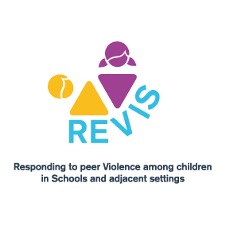 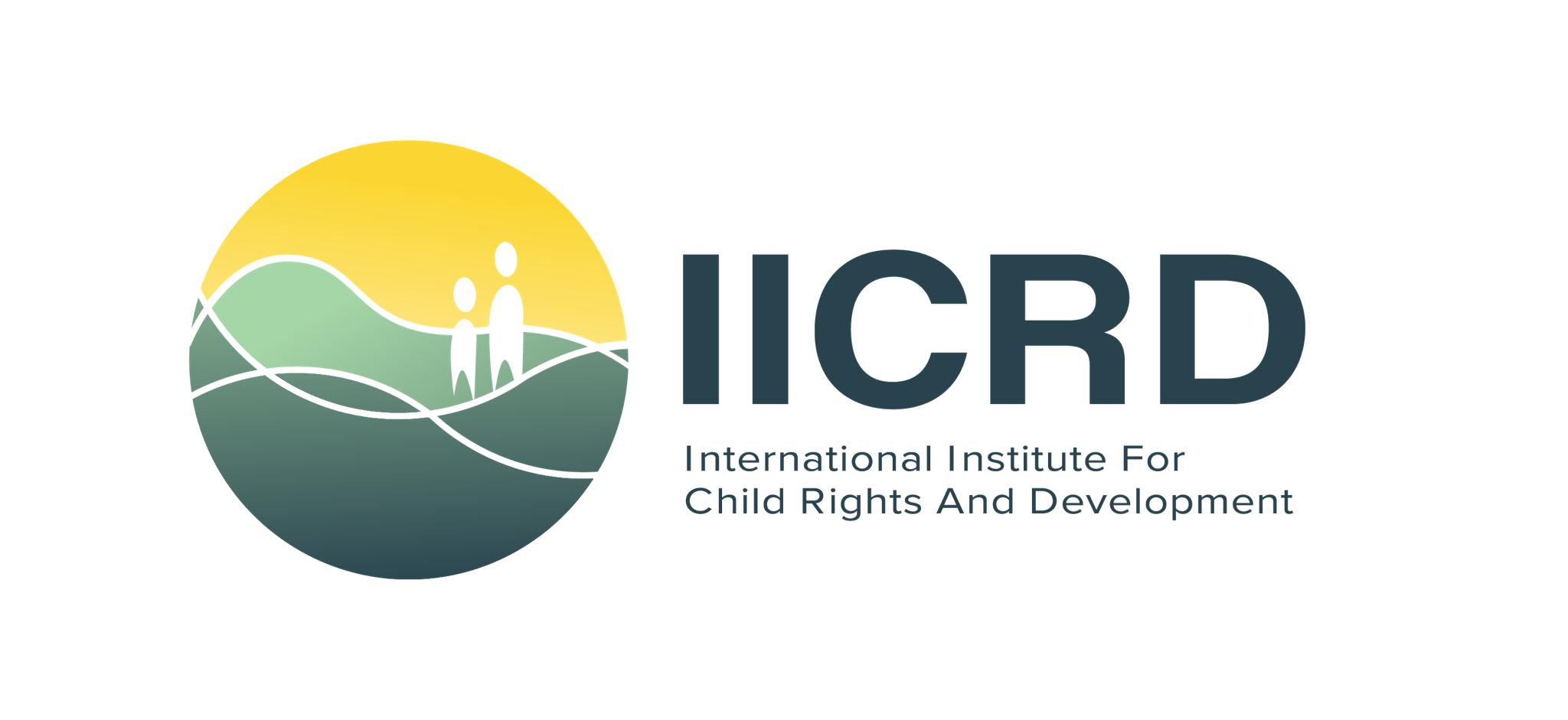 Promena normi vezanih za nasilje u školama: Istraživanje sopstvenog konteksta: Na osnovu nalaza istraživanja o društvenim normama vezanih za nasilje nad decom i mladim ljudima u školama u jugoistočnoj EvropiVanesa Kari (Vanessa Currie), Katlin Manion (Kathleen Manion) i Lora Rajt (Laura Wright)Međunarodni institut za prava i razvoj deteta (IICRD)u okviru projekta „REVIS - Odgovor na nasilje nad decom u školama i povezanim okruženjima“ jun 2021. godine 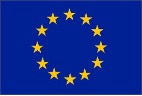 Sufinansiran iz Programa za pravo, jednakost i građanstvo  Evropske unije (2014-2020)Sadržaj   Attribution-NonCommercial-ShareAlike-CC BI-NC-SA
Ova licenca dopušta drugim licima da iznova mešaju, prilagođavaju i nadograđuju vaše delo na nekomercijalan način, pod uslovom da vam odaju priznanje i licenciraju svoje novo delo pod istim uslovima.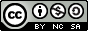  Imajte na umu: Sadržaj ove publikacije predstavlja isključivo stavove autora i predstavlja njihovu odgovornost. Evropska komisija ne prihvata nikakvu odgovornost za upotrebu informacija koje ova publikacija sadrži.Dobrodošli
Dobrodošli u Promenu normi vezanih za nasilje u školama: Vodič za trenere i facilitatore koji rade sa decom i mladim ljudima. Kome je Vodič namenjen?Ovaj vodič je namenjen odraslim osobama, kao što su treneri, facilitatori, nastavnici ili školsko osoblje, koji će raditi sa decom i mladim ljudima u školama i alternativnim obrazovnim centrima.Koja je svrha Vodiča?Uz pomoć ovog vodiča, povešćete decu i mlade na putovanje kroz istraživanje društvenih i rodnih normi vezanih za nasilje nad decom u njihovoj školi i zajednici i uključiti ih u aktivnosti nadograđivanja pozitivnih normi radi uklanjanja štetnih normi vezanih za nasilje. Kojim starosnim grupama dece i mladih ljudi je Vodič namenjen?Sve aktivnosti u Vodiču primenjive su na decu i mlade ljude od 13 do 18 godina. Kolika je veličina grupe koju treba da sastavite?U idealnom slučaju, grupa treba da okuplja oko 15-oro dece. Maksimalna preporučena veličina je 25-oro, u zavisnosti od bezbednosnih zahteva usled COVID-19.Ko bi trebalo da bude deo vašeg tima?Da bi se deca i mladi ljudi proveli kroz osmišljen proces, važno je prvo okupiti tim odraslih osoba koje pružaju podršku. Facilitatori mogu planirati rad u timu od dva člana, deleći uloge vodećeg facilitatora i vodećeg zapisničara.Povežite se sa direktorom, ostalim nastavnicima i školskim osobljem kako biste ih informisali o projektu i unapred stekli njihovu podršku. Obezbedite podršku savetnika, psihologa ili ostalih koji mogu pružiti podršku deci i mladim ljudima tokom celog procesa, po potrebi. Budite jasni u vezi sa zaštitom i očuvanjem bezbednosti kontaktnih tačaka (videti Dodatak 2).Kakva je struktura Vodiča?Ovaj vodič je podeljen na četiri modula učenja. Svaki modul ima list sa savetima koji objašnjava ključne koncepte i ideje o društvenim normama. Preporučujemo vam da provedete neko vreme upoznajući se sa ovim konceptima i podučavajući decu i mlade ljude u vašoj grupi o njima. Aktivnosti koje slede nakon svakog lista sa savetima uključiće mlade u umetnički rad i rad zasnovan na igri. Sledeći uputstva Vodiča, provešćete decu i mlade ljude kroz proces identifikacije društvenih i rodnih normi vezanih za nasilje nad decom u njihovoj školi i zajednici. Zajedno ćete istražiti šta to znači osećati se bezbedno i pokrenuti aktivnosti ili projekte koje oni mogu da sprovedu da bi rešavali normu koju žele da promene.  Da biste proveli decu i mlade ljude kroz Vodič, moraćete da odvojite:7,5-10 sati podučavanja osnovnog sadržaja, podeljenog na 5 listova sa savetima. Ovi listovi obuhvataju osnovne koncepte i refleksivne aktivnosti i protkani su kroz ceo Vodič.15,5 sati sprovođenja aktivnosti sa decom i mladim ljudima, što uključuje 12 aktivnosti.Dodatno vreme za podršku mladim ljudima u sprovođenju njihovih strategija ili projekata Plana sigurne škole.
Važne reči u ovom vodiču (Adaptirano od  Currie et al., 2021)Deca i mladi ljudi. Na koga mislimo kada kažemo deca i mladi ljudi?Postoje različite definicije deteta i mlade osobe, ali mi smo izabrali uobičajene definicije koje kažu da je dete svako ko ima 18 godina ili manje (UNCRC, 1989), a mlada osoba ili omladina svako između 15-24 godina starosti (UNDSEA, n.d.). Konvencija Ujedinjenih nacija o pravima deteta (UNCRC). Šta je UNCRC i koja su prava dece?Svako dete na svetu ima svoja prava. Prava izražavaju stvari koje bi trebalo da imate ili možete da uradite kako biste mogli da živite zdravim, ispunjenim životom i dostignete svoj puni potencijal.  Dečja prava su navedena u Konvenciji Ujedinjenih nacija o pravima deteta, međunarodno priznatom dokumentu koji postavlja temelje za prava deteta u skoro svakoj zemlji na svetu. Mnogi koncepti i pojmovi korišćeni u ovom dokumentu izvedeni su iz prava zaštićenih Konvencijom UN-a o pravima deteta, uključujući prava na zaštitu i učešće.Zaštita dece. Šta je zaštita dece?Sva deca imaju pravo na zaštitu od nasilja, zlostavljanja i zanemarivanja (UNCRC, 1989). To znači da su odrasle osobe odgovorne za zaštitu dece i mladih ljudi od opasnosti. Deca takođe imaju odgovornost da priznaju prava druge dece, uključujući nenamerno nanošenje štete ili vršenje nasilje prema njima.Nasilje nad decom. Šta znači nasilje nad decom?Nasilje nad decom se javlja u mnogim oblicima. Razmišljajući o nekim uobičajenim oblicima, UNCRC (član 19) kaže da ono uključuje „sve oblike fizičkog ili psihološkog nasilja, povređivanje i zlostavljanje, zanemarivanje ili nemarno postupanje, maltretiranje ili iskorišćavanje, uključujući seksualno zlostavljanje“.Društvene norme. Šta su društvene norme?Društvene norme se odnose na uverenja ili očekivanja neke osobe o tome šta drugi ljudi obično rade u nepoznatoj situaciji i koje radnje drugi ljudi odobravaju i ne odobravaju u nepoznatoj situaciji (Cialdini et al., 1991).Rodne norme. Šta su rodne norme?Rodne norme se odnose na uverenja ili očekivanja neke osobe o tome šta drugi ljudi obično rade u datoj situaciji, šta je odobreno ili neodobreno, u odnosu na pol. Rodne norme se često koriste za istraživanje i rešavanje rodne neravnopravnosti. Referentne grupe. Šta su referentne grupe?Referentne grupe su ljudi čije sudove ostali ljudi poštuju i slede (CARE, 2017). Referentne grupe imaju najveći uticaj na ljude.Sankcije. Šta su sankcije?Sankcije su ono što se dešava ili šta ljudi veruju da će se desiti ako ne slede društvenu normu. Istraživačka studija o društvenim normama i nasilju nad decom u školama u jugoistočnoj Evropi (Adaptirano od Manion, et al., 2021) 
Zašto smo želeli da saznamo više o društvenim normama vezanim za nasilje nad decom u školama u jugoistočnoj Evropi? U jugoistočnoj Evropi mnogo dece i mladih ljudi doživljava nasilje u svojim školama, domovima i zajednicama. Nedavna studija u partnerstvu sa Centrom za zaštitu dece, Terre des hommes, i Međunarodnim institutom za prava i razvoj deteta (IICRD) istraživala je rasprostranjenost nasilja koje doživljavaju deca i mladi ljudi u ovom regionu. Studija je sprovedena u Albaniji, Bosni i Hercegovini, Bugarskoj, Hrvatskoj, na Kosovu, u Moldaviji, Rumuniji i Srbiji. Fokus je na društvenim i rodnim normama koje utiču na nasilje u školama i rodno zasnovano nasilje (SRGBV), kao i na ulogu dece i mladih ljudi u osporavanju ovih normi. 
Šta smo saznali?Nalazi studije otkrili su da je fizičko, emocionalno i psihološko nasilje nad decom sveprisutno u jugoistočnoj Evropi. Zbog mera javnog zdravlja koje su preduzete kao odgovor na COVID-19, učesnici su takođe prijavili povećanu učestalost nasilja u porodici, onlajn uznemiravanja i sajber maltretiranja. Psihološko nasilje i maltretiranje su najčešći oblici nasilja o kojima su učesnici izvestili. Studija je otkrila da pol igra ulogu u načinu na koji se nasilje nad decom razume, doživljava i ispravlja. U jugoistočnoj Evropi, rodne norme (npr. „dečaci su dečaci“ ili „fine devojke nikad ne besne“) oblikuju ponašanje i očekivanja dece i mladih. Ove rodne norme ukorenjene su u tradicionalnim i patrijarhalnim normama.Učesnici su takođe razgovarali o ulozi vršnjaka, roditelja i staratelja, nastavnika, medija i zajednice u oblikovanju i poštovanju društvenih normi. Studija je otkrila visok nivo tolerancije i prihvatanja nasilja nad decom i mladim ljudima u jugoistočnoj Evropi, kao i rasističke i diskriminatorske društvene norme. Učesnici su izvestili da se na decu i mlade ljude koji su pogođeni nasiljem gleda kao na drugačiju ili „slabu“. Postoji veća verovatnoća da će određene grupe mladih ljudi i dece koje se vide kao različite u fizičkom ili društveno-ekonomskom smislu (na primer, izbeglice, osobe sa invaliditetom i devojčice) biti isključene i na meti vršnjaka i odraslih osoba.Koristeći metode participativnog istraživanja, ova studija eksplicitno predstavlja rodne i društvene norme koje oblikuju pejzaž nasilja nad decom i mladim ljudima u jugoistočnoj Evropi. Takođe, studija skreće pažnju na važnost saradnje sa decom i mladim ljudima radi boljeg rešavanja teškoća sa kojima se suočavaju.Sažeci po zemljama: Bugarska, Hrvatska, Rumunija, SrbijaBugarskaNasilje u školama je ozbiljan problem u Bugarskoj. Od 43 zemlje koje je UNICEF ispitao i koje su pogođene nasiljem u školama, Bugarska se nalazi među prvih deset. Deca učesnici su izvestila da su fizičko i emocionalno nasilje deo njihovog svakodnevnog života u školi. Osim toga, određene rodne i društvene norme sprečavaju decu da prepoznaju određene vrste nasilničkog ponašanja i da se obrate odraslim osobama za pomoć. Fokus grupe odraslih osoba otkrile su da roditelji i školsko osoblje nisu adekvatno pripremljeni da odgovore na slučajeve nasilja u školama. Uopšteno, studija sugeriše da se u Bugarskoj mora učiniti više na prepoznavanju i rešavanju sistemskih problema koji utiču na odnose nasilja u školi.
HrvatskaKao i u Bugarskoj, nasilje u školi je deo svakodnevnog života dece i mladih ljudi u Hrvatskoj. Mladi učesnici su izvestili da školsko osoblje „okreće glavu“ od nasilja. Mnogi odrasli učesnici prijavili su nedostatak podrške i znanja o temi školskog nasilja, često se osećajući bespomoćno. Kao rezultat toga, smatra se da je mentalno zdravlje dece i mladih ljudi u Hrvatskoj u opadanju. Ključne preporuke proizašle iz studije obuhvataju povećanu podršku intervencijama u zajednici, povećano učešće dece i mladih ljudi i širu implementaciju programa prevencije zasnovanih na dokazima.
RumunijaU Rumuniji je veća verovatnoća da će devojčice doživeti seksualno nasilje, dok su dečaci skloniji fizičkom nasilju. Nasilje nad decom i mladim ljudima u Rumuniji je postalo uobičajeno, a mnoge odrasle osobe smatraju da je problem „ljudska pojava“ i „neizbežan“. Etnička i polna diskriminacija je značajna karakteristika SRGBV-a u Rumuniji, naročito diskriminacija romske dece. Učesnici su se osećali osnaženi participativnim istraživačkim projektima, predlažući da deca i mladi ljudi budu uključeni u proces stvaranja programa zasnovanih na zajednici za otklanjanje nasilja u školama.
SrbijaDeca i mladi u Srbiji doživljavaju psihološko nasilje kao sveprožimajuću i najdestruktivniju vrstu nasilja u školi. Međutim, škole obično ne reaguju na slučajeve psihološkog nasilja. Učesnici nisu smatrali da su dovoljno snažni da izvrše promene, što je problem koji podržavaju srpske društvene norme koje obeshrabruju decu da prijavljuju slučajeve nasilja. Studija poziva na veće učešće vlade u razvoju lokalnih politika zaštite dece i sveobuhvatnih obrazovnih programa za porodice i školsko osoblje. Za više informacija, pročitajte kompletne Izveštaje o zemlji ili Regionalni izveštaj: https://childhub.org/en/child-protection-online-library/regional-research-violence-against-children-schools-south-eastern-europe Alati za prilagođavanje kontekstu COVID-19 (Adaptirano od Currie, et al., 2020)COVID-19 donosi nove izazove za uključivanje dece u participativne programe. Važno je da naši alati za angažovanje budu aktivni i da stave glasove dece i mladih ljudi u centar. Međutim, participativni alati takođe moraju biti bezbedni, inkluzivni, osetljivi na već postojeće rizike i ranjivosti i adekvatno prilagođeni da se uklope u ograničenja i smernice koje su postavili organi za javno zdravlje.U načelu, lični sastanci sa decom tokom COVID-19 moraju slediti preporuke lokalne politike. Kada nije bezbedno okupljati se lično, moraju se napraviti nove strategije, imajući u vidu da nemaju sva deca jednak pristup tehnologiji. Takve strategije mogu uključivati modeme, radio, oglasne table zajednice ili komunikaciju preko ključnih radnika i mreža zajednice/vršnjaka. Osim toga, facilitatori bi trebalo da razmotre koje već postojeće rizike i ranjivosti COVID-19 je pogoršao, poput mentalnog zdravlja i seksualnog nasilja. Moraju se uzeti u obzir i deca iz marginalizovanih grupa (na primer, deca sa smetnjama u razvoju u ruralnim područjima), za koje postoji rizik da budu izostavljena iz participativnog procesa.Ako ne možete bezbedno da okupite grupu mladih ljudi zbog fizičkog distanciranja, sve aktivnosti opisane u sledećim odeljcima mogu se olakšati upotrebom različitih virtuelnih platformi. Kada je u pitanju onlajn softver, facilitator može da, uz pomoć ko-facilitatora koji razume konkretnu tehnologiju, rešava probleme koji bi mogli da se pojave.  Međutim, za rad sa mladim ljudima koji možda nemaju pristup pametnom telefonu ili računaru sa internetom, moraju se pronaći drugi načini angažovanja. Više informacija možete potražiti u Vodiču za približavanje deci kao partnerima u zaštiti dece tokom COVID-19: http://www.cpcnetwork.org/resource/moving-towards-children-as-partners-in-child-protection-in-covid-19-guide-from-participation-to-partnerships/ Saveti za lakše i osmišljenije angažovanje mladih ljudi (Adaptirano od Currie, et al., 2019)Podrška osmišljenom učešću mladih ljudi podjednako se odnosi na proces kao i na krajnji rezultat. Evo nekoliko saveta o tome kako izgraditi odnose i raditi sa decom i mladim ljudima na način koji podstiče njihov rast i osnaživanje:Da biste bili dobar facilitator, potrebno je da:Izgradite odnose
Imate pozitivan pristup: Ostanite pozitivni i energični. Budete uzor: Ponašajte se na pozitivan način. Podelite zdrave vrednosti iz kojih mladi ljudi mogu da uče. Vodite mlade ljude, ali ih nemojte usmeravati niti iznositi svoje mišljenje. Izgradite odnose: Pomozite mladim ljudima da se osećaju cenjenim i poštovanim. Stvorite prostore poverenja, koristeći zabavne i angažujuće pokretače energije. Budite osetljivi i iskreni.Budite strpljivi i fleksibilni: Stvari ne idu uvek po planu! Imate spremne rezervne ideje i aktivnosti: „Planovi ne znače ništa, planiranje je sve“. Budite spremni da stvari ne idu onako savršeno kako ste planirali. Ako neka aktivnost krene van planiranog, pokušajte da je nežno vratite - ne zaboravite na smisao za humor i važnost slušanja onoga šta vam mladi ljudi govore!Slušajte mlade ljude i razgovarajte sa njimaAktivno slušajte: Odvojite vreme i pažljivo slušajte mlade ljude i njihove priče. Postarajte se da ih pažljivo slušate, a ne samo čekate da progovorite. Podjednako slušajte ono što vam govore, kao i ono što vam mladi ljudi ne govore. Ima mnogo informacija u njihovom ćutanju i govoru tela. Odnosite se sa poštovanjem prema mladim ljudima: Sedite sa mladim ljudima dok obavljaju aktivnosti, postavljajte pitanja i saznajte kako oni vide stvari i koju ulogu imaju u svojim porodicama/zajednicama. Obratite pažnju na govor tela: Posmatrajte govor tela (npr. vrpoljenje, bučnost ili agresivnost, ili velika stidljivost ili ćutljivost). Tražite znake koji govore kako se mladi osećaju tokom aktivnosti.Razmislite o svojim stavovima: Svi mi imamo ideje o tome kakve su stvari i zašto su takve na osnovu sopstvenih životnih iskustava i kulture. Zapamtite da će vaše iskustvo uticati na razumevanje tuđih priča. Postavljajte dobra pitanjaPostavljajte otvorena pitanja: Otvorena pitanja ne traže odgovor sa „da“ ili „ne“. Primer zatvorenog pitanja je „Da li devojčice više trpe nasilje od dečaka?“ Otvoreno pitanje bi bilo „Po čemu se iskustvo nasilja kod devojčica razlikuje od iskustva dečaka?“Izbegavajte sugestivna pitanja: Sugestivna pitanja sadrže odgovor u pitanju i ne daju mladim ljudima izbor u odgovoru. Primer sugestivnog pitanja bi bio „Kada imate slobodnog vremena, da li je onlajn ćaskanje sa prijateljima važnije od igranja napolju?“ Pitanje koje nije sugestivno bi glasilo: „Koju vrstu aktivnosti (i onljan i oflajn) volite da radite u slobodno vreme?“Insistirajte na tome da ne postoji tačan ili pogrešan odgovor: Ohrabrite mlade ljude da slobodno izražavaju svoja mišljenja i osećanja bez osude.Primenite sondiranje: Sondiranje je kada nežno postavljate pitanja da biste saznali više detalja na osnovu vašeg prvog pitanja. Ono je korisno kada želite da saznate više o tome šta učesnik misli. Korisne sonde su „Možete li mi reći nešto više o tome?“ „Zašto mislite da je to tako?“ „Pomenuli ste da volite pripovedanje, šta je sa pripovedanjem koje volite?“ Koristite podstrekače: Podstrekači su izrazi ili reči koji ohrabruju učesnike u njihovoj priči. Zvuci poput „aha“ pokazuju da ste zainteresovani i da aktivno slušate i ohrabruju učesnika da nastavi da priča. Postarajte se da ne koristite reči/izraze, kao što su „ispravno“, „savršeno“, „bravo“ ili „to je strašna ideja“, koje sugerišu da imate mišljenje o njihovom odgovoru. Vaša uloga je da im olakšate proces izlaganja bez vašeg suda. Pronađite uobičajene upite u zajednici/kulturi u kojoj ćete raditi.Koristite ponavljanje: Ponavljanjem poslednje reči ili fraze učesnika možete pojačati utisak da ih slušate i ohrabriti ih da nastave da pričaju.  Izbegavajte ispravljanje i izražavanje mišljenja: Izbegavajte davanje komentara ili postavljanje pitanja koja pokazuju vaše misli ili mišljenje o toj temi.Postavljajte osnovna pitanja: Osnovna pitanja mogu vam pomoći da dublje istražite temu. Ona vam pomažu da ostavite po strani sve svoje ideje ili sudove i učite od mladih ljudi. U tom smislu vidite učesnika kao „stručnjaka“ za tu temu. Na primer, Šta mislite o tome? Kako se osećate zbog toga? Da li biste želeli da kažete nešto više o tome? Podrška različitim vrstama ponašanja Budite strpljivi: Pokažite strpljenje i empatiju prema mladim ljudima.Pokažite poštovanje: Pokažite poštovanje prema gledištima mladih ljudi, čak i ako se ne slažete. Omogućite mladim ljudima posebne prilike: Ako je mlada osoba uznemirena ili glumi, dajte joj određeno zaduženje, poput pisanja na tabli, kako bi se osećala priznato i cenjeno.  Istražite njihovu zabrinutost: Ostavite prostor mladim ljudima da izraze svoju zabrinutost, uključujući i onu u vezi sa projektom, jer možete dobiti vredne informacije.Ako učesnik ima otpor ili ne reaguje: Dozvolite im da sede u svom prostoru i razmišljaju. Stvorite im udoban prostor da osete da mogu da se pridruže aktivnosti u svakom trenutku. Ako je dobar trenutak, postavite im nekoliko pitanja o njihovom životu ili nekoj drugoj temi koja će im pomoći da se opuste, a zatim se vratite aktivnosti.Ako se nađete u nekoj vrlo izazovnoj situaciji, setite se da se možete povezati sa svojim ko-facilitatorom i timom REVIS, kao i saradnikom u vašoj zemlji. Postarajte se da svi imaju potrebne kontakt podatke. Podržite grupuAngažujte mlade ljude svih uzrasta: U zavisnosti od uzrasta u vašoj grupi, možda ćete morati malo da promenite aktivnosti kako bi zadovoljile svačije potrebe. Na primer, verovatno ćete koristiti različite reči i ideje da objasnite nešto 13-godišnjaku u odnosu na 18-godišnjaka. Postarajte se da svakog uključite.   Budite sveobuhvatni: Pronađite načine da prilagodite svoje vođenje tako da svi prisutni mladi ljudi mogu da učestvuju. Posebnu pažnju posvetite mladim ljudima sa različitim fizičkim ili mentalnim sposobnostima. Nikada ne prisiljavajte nekoga da učestvuje. Sveobuhvatnost počinje staranjem da prostor bude dostupan svima i da svako može da učestvuje u aktivnostima. Smatrajte ljude odgovornim: Ne bojte se da ljude smatrate odgovornima (nadležnim) za njihovo ponašanje. Postavite zajednička osnovna pravila u Sporazumu o normama iz Aktivnosti 1, na koja se svi možete obavezati i na koja se možete pozvati. Budite čvrsti, ali puni poštovanja, i pružite mogućnost da izvan grupe razgovarate o svim pitanjima.Privatnost je važna: Objasnite da verujete da je privatnost mladih ljudi izuzetno važna. Uvidi koji se dele kroz sve aktivnosti biće poverljivi, imena mladih ljudi neće se deliti ni sa kim izvan grupe. Važno je da članovi grupe poštuju privatnost jedni drugih i da ne dele izvan grupe ono što su čuli u grupi. Recite mladim ljudima da ćete, ako vam kažu nešto ili posumnjate da im se dešava nešto što ih dovodi u opasnost, iako je većina stvari poverljiva, zajedno sa njima pronaći nekoga ko im može pružiti podršku. Podstičite kritičko razmišljanje: Ovo je prilika da mladi ljudi razmišljaju drugačije o svom životu, postavljaju pitanja i istražuju mogućnosti na neugrožavajući način.U redu je da vam bude nelagodno: Promena često može uključivati osećaj nelagode i zbunjenosti. Prepoznajte ove trenutke i zadržite sa na njima.   Učite na greškama: Svi pravimo greške. Pokušajte da o greškama razmišljate kao o mogućnostima za učenje. Možete biti iskreni sa mladim ljudima iz svoje grupe kada napravite grešku, jer im tako pokazujete kako učimo iz nečega što ne ide dobro.  Budite svesni dinamike moći: Imajte na umu da ćete na osnovu starosti, položaja, klase, kulture, vere, pola, seksualne orijentacije, sposobnosti, etničke pripadnosti, rase ili drugih faktora možda biti u poziciji moći, a to može uticati na način na koji mladi ljudi reaguju.Ukažite na spoljnu podršku: Zajedno sa svojim ko-facilitatorom ukažite na ljude za podršku (npr., savetnici, zdravstveni radnici) kojima se mladi ljudi kojima je možda potrebna pomoć za dublje rešavanje problema mogu obratiti. Budite iskreni i jasni prema mladim ljudima u pogledu podrške koju možete i koju ne možete da im pružite i ukažite na ostale ljude za podršku koji mogu biti od pomoći.Planiranje i priprema aktivnosti sa mladim ljudima  (Adaptirano od   Međunarodnog instituta za prava i razvoj deteta & Filmovi za sve, 2020.) Kao facilitator koji radi sa mladim ljudima, imate važnu ulogu. Evo nekoliko korisnih saveta koji će vam pomoći da se osećate prijatno i samouvereno pri planiranju, vođenju i praćenju aktivnosti. Imajte na umu da se sledeće odnosi na sve aktivnosti: Facilitatori: Preporučuje se da radite u timu od dvoje, 1 facilitator i 1 zapisničar, a ove odgovornosti možete rotirati. Uzrast dece i mladih ljudi: Vodič je namenjen radu sa decom uzrasta od 13-18 godina.Pol: Aktivnosti su pogodne za decu svih polova. U nekim aktivnostima bi mladim ljudima moglo biti prijatnije da budu podeljeni u grupe prema polu.

Invalidnost: Tražite različite načine da uključite različite sposobnosti. Na primer, osobama sa oštećenim vidom ili sa poteškoćama u kretanju gornjeg dela tela, ponudite tekstualne materijale gde mogu da slikaju ili crtaju, ili ih pozovite da budu par sa prijateljem (na bezbednoj udaljenosti) da bi razmenili svoje ideje. Učesnici: Aktivnosti su namenjene grupi od 10-oro do 25-oro dece (u zavisnosti od bezbednosnih zahteva usled COVID-19).Pre vaših aktivnosti: Planirajte i pripremite se Vaš tim: Razgovarajte sa svojim ko-facilitatorom o mladim ljudima koje pozivate da budu deo vaše grupe. Zajedno sa svojim ko-facilitatorom izaberite vreme, datum i mesto za svoju aktivnost, koja zadovoljava potrebe mladih ljudi koje pozivate. Ovo može biti lično ili onlajn. Napravite raspored: Primenom aktivnosti iz ovog vodiča i svih ostalih delova koje želite da dodate da bi napravili svoj raspored. Unesite vreme početka i završetka aktivnosti.  Možda ćete hteti da imate ustaljeno vreme sastanka da bi svi mogli lako da ga zapamte. Sastanite se sa svojim ko-facilitatorom: Pregledajte aktivnost, razgovarajte o ulogama i odgovornostima, odlučite se za igre ili druge pokretače energije i pobrinite se za pribor. Pripremite mesto održavanja: Učinite da u sobi/prostoriji bude zabavno, bezbedno, tiho i podržavajuće, vodeći računa o tome da ispunjavate smernice o bezbednosti usled COVID-19 (videti dole). Možda ćete poželeti da stavite znak dobrodošlice, odštampate slike iz svoje škole ili dodate druge stvari koje mogu podstaći vaše učesnike da se osećaju dobrodošlo. Razgovarajte sa svojim ko-facilitatorom o tome da li je moguće imati neko osveženje ako vaša aktivnost potraje duže od nekoliko sati. Ovo poštuje vreme mladih ljudi i podržava izgradnju zajednice. Saveti o bezbednosti dece tokom COVID-19:Obezbedite dezinfekciono sredstvo za ruke i/ili mesto za pranje ruku. Uputite decu da peru ruke dok ulaze i redovno tokom cele sesije (pre užine, pre nego što uzmu igračke, olovke/olovke ili drugi pribor) itd.Zamolite decu da budu udaljena 2 metra (pridržavajte se lokalnih smernica za udaljenost) jedno od drugog tokom aktivnosti. Ako je moguće, upotrebite maskirnu traku da označite mesta za decu, tako da sede 2 metra udaljena jedno od drugog.Molimo odrasle osobe da nose maske. Pratite lokalne smernice za decu o nošenju maski. Ako pripremate grickalice i piće, proverite da li su pojedinačno upakovani za svako dete (hrana koja se ne može međusobno deliti) i postarajte se da vi raspodeljujete grickalice, nakon što operete i dezinfikujete ruke, na bezbednoj udaljenosti od 2 metra. Ako vam je loše, ostanite kod kuće! Svoje ideje možete podeliti kasnije. Napravite kontrolnu listu: Napravite kontrolnu listu materijala koje ćete morati da donesete i stvari koje ćete morati da uradite pre aktivnosti. Razgovarajte sa svojim ko-facilitatorom, koji je odgovoran za prikupljanje materijala unapred.Imenujte osobu za podršku mladim ljudima: Razgovarajte sa svojim ko-facilitatorom, direktorom ili drugim ključnim saveznikom u školi o osobi koja će biti na raspolaganju za pružanje podrške članovima grupe, ako nekome zatreba dodatna emocionalna podrška. Ova osoba može biti savetnik ili osoba za psihosocijalnu podršku u školi ili član osoblja u centru, ali ne sme biti direktno uključena u izvođenje aktivnosti. Imajte kontakt podatke ove osobe i prikažite ih tokom svake aktivnosti.Mentalno se pripremite: Budite emocionalno prisutni i dostupni za interakciju sa mladim ljudima i dobro slušajte.Tokom aktivnosti
Dođite ranije: Dođite pre mladih ljudi kako biste mogli da organizujete prostor i, ako je potrebno, završite neke detalje u poslednjem trenutku.Poželite svima dobrodošlicu: Zahvalite svima što su došli.  Predstavite se i objasnite da ste tu da bi radili sa decom i mladim ljudima na projektu koji će ih podržati u rešavanju nasilja nad decom i mladim ljudima u njihovoj školi i zajednici. Objasnite konkretnu aktivnost koju ćete tog dana obavljati.Omogućite upoznavanje: Ako se mladi ljudi prvi put sastaju kao grupa, odvojite vreme za predstavljanje. Možete koristiti neki zabavan, kreativan način za predstavljanje. Napravite sporazum o normama: Radite sa mladim ljudima na sklapanju njihovog sopstvenog sporazuma, postavljanju smernica za to kako žele da rade zajedno. Možda ćete morati da zatražite i uputite dodatne ideje. Obavezno ga zapišite na mestu gde svi mogu da ga vide i zamolite sve učesnike da ga potpišu. (Za više detalja videti Aktivnost 1)Budite svesni raspoloženja u prostoriji/prostoru: Rasprava o izazovima ili većoj svesnosti o izazovima sa kojima se mladi ljudi suočavaju u svom svakodnevnom životu može biti depresivna i savlađujuća. Možda ćete morati da podsetite mlade ljude na dobre stvari u vezi sa ljudima koje vole u školi i zajednici i/ili zamoliti ih da igraju igru da se opuste. Raznolikost i kreativnost su ovde dobrodošle: Podržavajte i poštujte različitosti u prostoriji i stvorite bezbedan prostor za sve prisutne. Razmislite o svim preprekama koje mogu uticati na ljude na osnovu pola, starosti, sposobnosti, različitosti i drugih faktora moći. Pokušajte da uklonite prepreke da bi prostor postao pristupačan svim učesnicima.  Razgovarajte o sledećim koracima: Uvek budite spremni da izložite sledeće korake u Vodiču i odgovorite na moguća pitanja mladih ljudi.Rad sa mladim ljudima na osetljivim temama (Adaptirano od   Međunarodnog instituta za prava i razvoj deteta i filmove za sve, 2020.)
Ovaj projekat istražuje društvene i rodne norme vezane za nasilje nad mladim ljudima i angažuje mlade ljude u rešavanju štetnih i izgradnji pozitivnih normi. Nikada ne želimo da mladi ljudi osećaju da im postavljamo otvorena pitanja o njihovim životima ili ih pitamo da iznesu nešto što im nije prijatno. Postavljajte pitanja koja koriste izmišljene situacije i ispitajte kako mladi razumeju zajednička iskustva u svojim školama ili zajednicama. Na primer, u kojoj vrsti onlajn ponašanja mladi ljudi koje poznaješ se osećaju prijatno, a u kojoj neprijatno? Imajte na umu da ne koristimo „ti“ ili „tvoji prijatelji“, već da radije govorimo uopšteno i, samim tim, bezbedno.  Posmatrajte neverbalne znake mladih ljudi i zaustavite diskusiju ako se učesnik uznemiri.  Sedite sa nekim ko je uznemiren i slušajte ga pažljivo i saosećajno.  Radite sa svojim ko-facilitatorom na praćenju mlade osobe koja pokazuje znake potresenosti tokom aktivnosti.  Ne zaboravite da povežete mlade ljude sa ljudima za dodatnu podršku, kao što su savetnici ili osobe za psihosocijalnu podršku. Možda ćete želeti da imena osoba za podršku stavite na papir za tablu (ili u okvir za ćaskanje na vašoj onlajn platformi za sastanke) u slučaju da mladi ljudi žele da se sami upute ili ćete možda morati lično da kontaktirate ovu osobu i povežete ih.  Razgovarajte sa svojim ko-facilitatorom da bi bili sigurni da ste pročitali i razumeli Politiku zaštite dece „Terre des hommes“ i vaše odgovornosti u očuvanju bezbednosti mladih ljudi. (Videti Dodatak 2).ModuliModul 1: Istraživanje društvenih i rodnih normi u školiList sa savetima 1.1: Istraživanje društvenih i rodnih normi Vreme: 1,5-2 sataŠta su društvene norme? Društvene norme su pravila delovanja ljudi u grupi koja definišu šta je normalno ili prihvatljivo ponašanje članova grupe (Cislaghi & Heise, 2019).„Norme oblikuju naše stavove, utiču na naše ponašanje i definišu kakvi smo - dobri ili loši“  (Klinka & Likenbach, 2019, 1) Živimo u društvenim strukturama koje sami oblikujemo i koje oblikuju nas. Društvene i rodne norme koje utiču na ponašanje unutar ovih društvenih struktura diktiraju veliki deo individualnog ponašanja. Ova ponašanja i norme su rastegljivi.Na društvene norme možemo gledati kao na očekivanja koja druga lica imaju od nas ili koja mi mislimo da imaju od nas. Društvene norme se odnose na neizgovorena pravila u našim grupama ili zajednici, za koja ljudi misle da su prihvatljiva ili neprihvatljiva. Društvene norme upućuju na ono što je „normalno“. Na primer, kada osoba kine, društvene norme utiču na to da odgovorite na određeni način, tako što ćete možda reći „nazdravlje“. U vašoj školi ljudi mogu odlučiti da ne prijave slučaj kada jedno dete maltretira drugo i da kažu „svi to rade“. Način na koji reagujete uslovljen je društvenim normama u vašoj grupi ili zajednici. 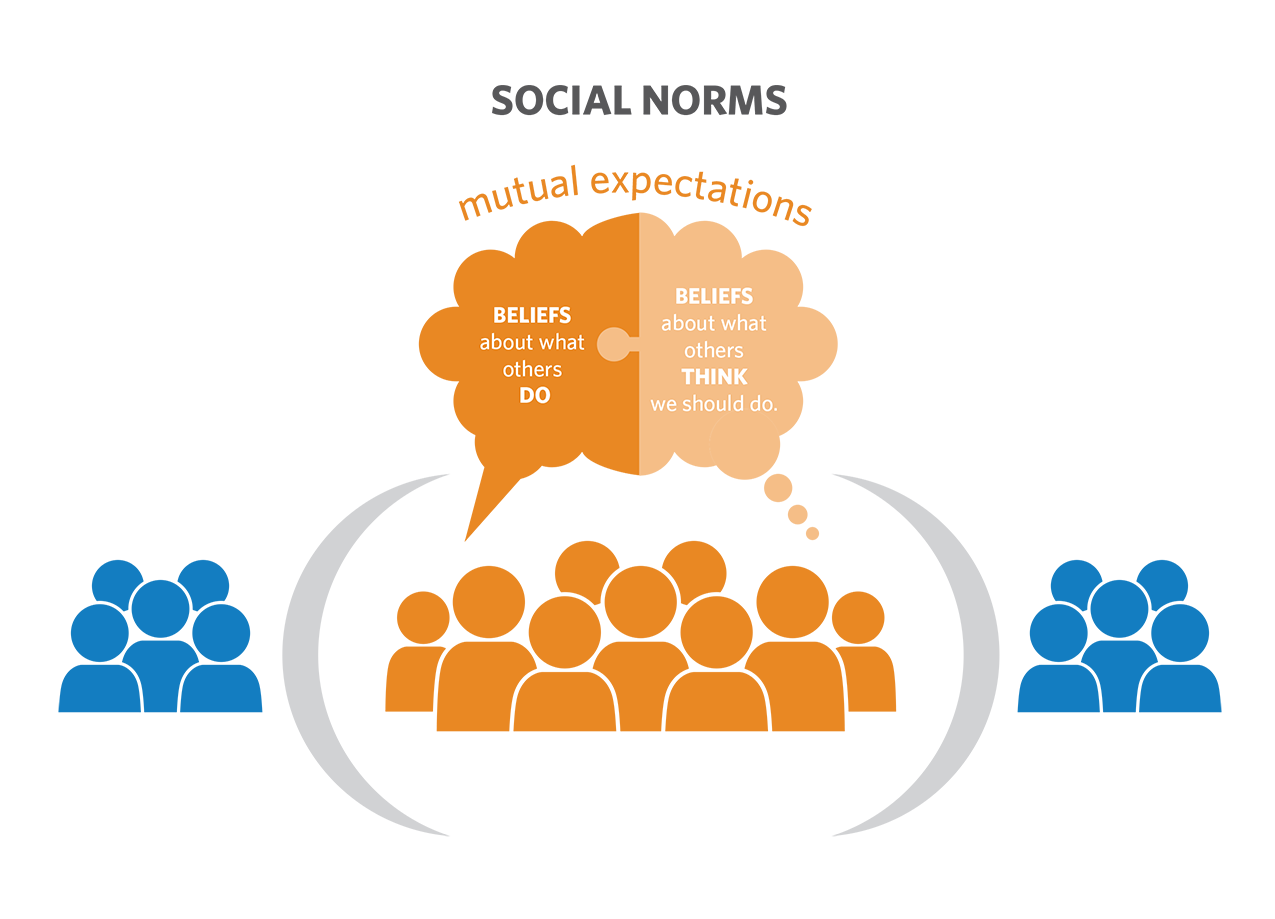 Slika 1: Društvene norme (Scharbatke-Church & Schaitkin, 2018.)Društvene normeOčekivanja jedni od drugihVerovanja o tome šta drugi radeVerovanja o tome šta drugi misle da mi treba da radimo.Kako se stvaraju društvene norme?Deo ljudskog razvoja je učenje uopštenih društvenih pravila i načina na koji drugi očekuju da se ponašamo. Ovo prvo učimo od roditelja i porodice, ali kako starimo, učimo i od prijatelja, zajednice i medija. Iako će se roditeljske norme u velikoj meri razlikovati između porodica, a ponekad čak i unutar porodica, društvena pravila čine normativna očekivanja van našeg domaćinstva. „Škola je okruženje u kojem su deca prvi put izložena univerzalističkim normama i redovnoj upotrebi simboličkih nagrada, kao što su ocene“ (DeLamater et al., 2015, str. 95).Mediji imaju snažan uticaj na ponašanje i podržavaju ideju da nagrađujemo ponašanje koje je u skladu sa načinom na koji očekujemo da se drugi ljudi ponašaju.Uopšteno, društvene norme se stvaraju:onim šta mislim da drugi rade.onim šta verujem da drugi misle da ja treba da radim.Ako mislim da će se ljudi saglasiti sa mnom ili odobriti moje izbore, postupam u skladu sa društvenom normom, što pomaže u održavanju te društvene norme. Na primer, kada idem u školu, društvena norma može uticati na mene da nosim dve cipele. Ako nosim dve cipele, ponašam se na način da održava ovu društvenu normu, što takođe podstiče i druge ljude na rade isto.  Ako nosim samo jednu cipelu, osporavam ovu društvenu normu o dve cipele i možda ću morati da se suočim sa nekim pitanjima i čudnim pogledima ostalih učenika i nastavnika. Evo nekoliko primera društvenih normi u školi:učenici su učtivi prema nastavnicimaučenici podižu ruku da odgovore na pitanjeučenici nose dve cipele učenici se zajedno igraju učenici pripadaju grupama prijateljaKako su društvene norme povezane sa mojim stavom?Ljudi donose odluke i ponašaju se na određeni način zbog mešavine ličnih stavova i gledišta, uverenja o činjenicama, normi i društvenih očekivanja (EU za Gruziju, 2016, str. 31). Vaši stavovi su lični i zasnivaju se na tome kako mislite da bi trebalo da se ponašate. Vaši stavovi često utiču na vaše ponašanje. Društvena norma je ono šta verujete da drugi ljudi misle da bi trebalo da radite. Na primer, možda je vaš lični stav da ne volite da pušite, ali društvena norma može biti da vaši prijatelji očekuju da pušite (Cislaghi & Heise, 2019).Kako su društvene norme povezane sa mojim postupcima ili ponašanjem?Ponašanje je način na koji postupate, a često postupate na osnovu svog stava prema nečemu, kao i na osnovu društvenih normi oko sebe. Društvene norme nisu isto što i stav i ponašanje, ali su međusobno povezane. 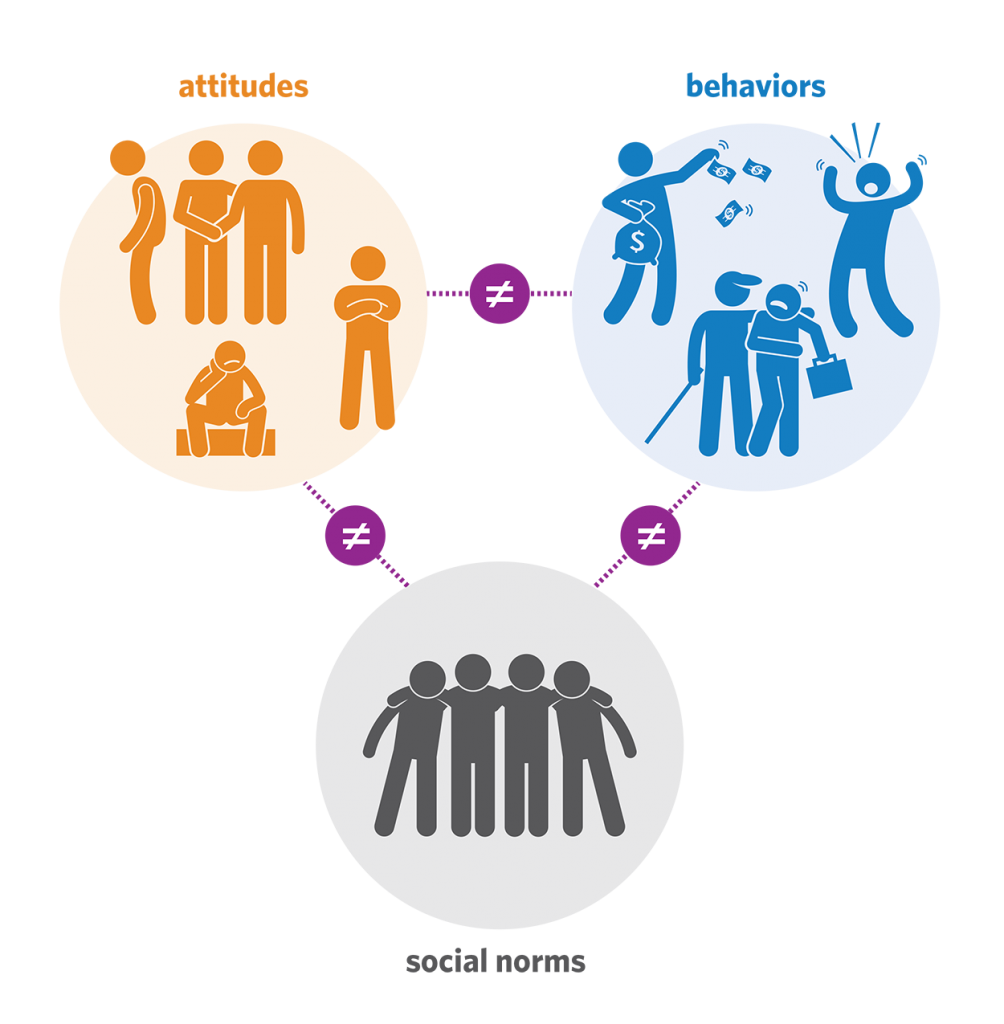 Slika 2: Ponašanje i stavovi nisu isto što i norme  (Scharbatke-Church   & Schaitkin, 2018) StavoviPonašanjeDruštvene normeU kakvom su odnosu društvene norme i način na koji postupamo ili se ponašamo?Društvene norme se zapravo odnose na naša očekivanja o tome šta drugi možda misle ili rade, a ne šta oni zaista misle ili rade u stvarnosti. U tom smislu, mi ne znamo šta će se dogoditi ako odemo u školu samo sa jednom cipelom, a mislimo da znamo na osnovu društvene norme vezane za nošenje dve cipele u školu.Šta mislite, odakle potiču društvene norme? Šta je referentna grupa?Kada razmišljamo o tome kako se postavljaju norme, treba da razmišljamo o ljudima koji na nas najviše utiču. Oni ljudi čije mišljenje nam je najvažnije nazivaju se naše „referentne grupe” i snažno utiču na norme. Stoga, to obuhvata ljude u našoj školi ili zajednici, uključujući vršnjake, komšije, roditelje ili (onlajn) osobe od uticaja. Referentna grupa može biti jasna grupa, poput onih u vašoj školi, ali može biti i nešto manje jasna, poput ljudi na ulici, čak i ako su neznanci, i vi možete promeniti svoje ponašanje na osnovu toga (Cislaghi & Heise, 2019).Norme su specifične za grupu ljudi i povezane su sa našom kulturom, tradicijom i društvom. Na primer, možda ćete osećati kao da je u redu psovati pred prijateljima, ali ne i pred porodicom. Vaši prijatelji i vaša porodica su dve različite referentne grupe, sa različitim društvenim normama. Šta su sankcije?Na društvene norme utiče ono što pretpostavljamo da drugi mogu učiniti ili pomisliti, naročito u našoj referentnoj grupi. Ako ne sledimo njihovo očekivano ponašanje, pretpostavljamo da će doći do posledica. Ovo je poznato kao „sankcija“. Često su sankcije ono što pomaže u održavanju društvene norme. Na primer, nećete samo izaći sa časa, jer se plašite da će vas nastavnik možda disciplinovati jer se ponašate protiv društvene norme. Ne znate tačno šta će nastavnik učiniti, ali mislite da znate, a to utiče na vaše ponašanje. Sankcije se takođe mogu dešavati na skali, pa na primer, možete verovati da ako nosite kosu na određeni način ljudi mogu buljiti u vas i stoga odlučite da kosu ne nosite tako.  Na drugom kraju skale, sankcija je možda kodifikovana u školsku politiku ili čak zakon. Na primer, možete pretpostaviti da ćete, ako ukradete telefon od vršnjaka biti kažnjeni (škola ili zakon) i stoga odlučite da ne ukradete telefon. Šta su rodne norme?Naša uverenja, stavovi i vrednosti često nam govore kako treba da se ponašamo, ali ponekad na složene načine. Način na koji se ponašamo je pod uticajem naših uverenja, vrednosti i stavova, ali i načina na koji se ponašaju naši vršnjaci i načina na koji oni misle da treba da se ponašamo. Mi smo društvena bića i naša sposobnost da sledimo društvene norme često je jača od naših uverenja i stavova. To je takođe naučeno ponašanje. Ovo važi i za rodne norme, verovanja i stavove. Nasilje nad mladim ljudima povezano je sa društvenim, rodnim i kulturnim normama (WHO & JMU, 2009). „Rodno ponašanje može da se promeni pre nego što se stavovi svesno promene, i obrnuto“ (Jewkes et al., 2019. str. 3). Uobičajen način na koji vidimo rodne norme je da ljudi ohrabruju agresivne prikaze muškaraca prema ženama i pristupe da je moć pravo. (DeLamater et al., 2015; Manion, et al., 2021). Rodne norme se često vremenom razvijaju na suptilan, uporan i gotovo neprimetan način (Eder et al., 1995).Možemo li promeniti društvene i rodne norme?Da! Možemo promeniti svoje ponašanje ili ponašanje drugih ljudi tako što ćemo podržati promenu naše i njihove percepcije ili razumevanja onoga što se od nas očekuje da radimo. Međutim, za ovo je potrebno vreme. Više o tome saznaćemo u našem sledećem listu sa savetima. Dodatni resursiDa biste ispitali važnost rešavanja nasilja nad decom i videli okvir teorije o društvenim normama, pogledajte izveštaj INSPIRE:UNICEF. (2018). INSPIRE Indicator Guidance and Results Framework Ending Violence Against Children: How to define and measure change. https://prevention-collaborative.org/wp-content/uploads/2018/10/UNICEF-INSPIRE-Book.pdf Community-based Norms Focused Interventions: Definition & Attributes. (n.d.). https://prevention-collaborative.org/wp-content/uploads/2019/07/f434d2_a851a9b5359a43b79da2ea17ef0d1f98.pdfAko ste zainteresovani da saznate više o vrstama rodnih normi koje se javljaju u različitim zemljama, ovaj vodič pruža dobar pregled.Muñoz Boudet, A. M., Petesch, P., & Turk, C. (2013). On Norms and Agency. The World Bank. https://doi.org/10.1596/978-0-8213-9862-3. Dokument Svetske bankeAktivnost 1: Sastavljanje Sporazuma o normama (Adaptirano od Međunarodnog instituta za prava i razvoj deteta i filmove za sve, 2020.)Pozadina: Kao što smo saznali u Listu sa savetima 1: Istraživanje društvenih i rodnih normi u školi, onoga šta ljudi smatraju očekivanjima u grupi utiče na njihovo ponašanje.  Zbog toga je važno postaviti svoja očekivanja o tome kako ćemo se ponašati zajedno. U tom smislu mi smo „referentna grupa“ i postavićemo sopstvene društvene norme ponašanja.  Društvene norme koje postavimo biće verovatno povezane sa širim društvenim normama, o kojima možemo razgovarati. Svrha: Postaviti naše društvene norme ili očekivanja kako ćemo se ponašati u našoj grupi. To će nam pomoći da formiramo snažnu grupu sa jasnim pravilima i smernicama.Materijali: Tabla sa listovima, markeri. Trajanje: 1,5 sataMETOD: LIČNO, UZ POŠTOVANJE FIZIČKE UDALJENOSTI Deo A: Postavljanje scenePozovite učesnike da stanu u veliki krug, na odgovarajućoj fizičkoj udaljenosti.Ako se mladi ljudi ranije nisu upoznali, omogućite im predstavljanje.  Možete dodati element zabave, na primer da im predložite da učine neku radnju dok izgovaraju svoje ime, a grupa ponovi tu radnju i ime.Objasnite mladim ljudima da je svrha vaše grupe istraživanje društvenih normi koje se odnose na nasilje nad mladim ljudima u školi, kao i zajednički rad na izradi strategije ili projekta da njihova škola postane bezbednija. Objasnite koliko često ćete se sastajati, odredite redovno i prikladno vreme za sastanke.Objasnite im da će neke od vaših diskusija možda biti teške i da ćete im vi i ostali pružiti podršku ako žele više da pričaju o svojim osećanjima. Podelite telefonske brojeve i ostale kontakt podatke ljudi za podršku.Deo B: Sporazum o normamaOmogućite grupnu diskusiju. Zamolite mlade ljude da iznesu neke uobičajene društvene i rodne norme iz svoje škole.  Na primer, devojčice koriste žensko kupatilo, a dečaci muško, ili učenici podižu ruku kada žele da postave pitanje ili iznesu mišljenje na času. Objasnite im da je to očekivanje ili norma i pitajte mlade ljude šta misle zašto je to društvena norma? Šta misle da bi se dogodilo ako bi išli protiv ove norme? Zašto misle da su norme važne? I kada norme mogu biti izazovne?Pozovite učesnike da iznesu važne društvene i rodne norme kako bi se njihova grupa osećala bezbedno, podržano i sposobno da se uključi i podeli svoje ideje. Imajte na umu: Ova aktivnost će pomoći učesnicima da počnu da imenuju društvene norme, kao i facilitatorima da sa učesnicima prođu kroz to šta društvene norme jesu, a šta nisu. Ako mladim ljudima ne padaju neke ideje na pamet, iznesite nekoliko primera (npr. svi imamo vredne ideje koje možemo da podelimo, slušajte aktivno, utišajte mobilne telefone tokom sastanaka, poštujte vreme i ideje jedni drugih, ne delite informacije izvan vaše grupe, zabavljajte se!)Zatražite od predstavnika da zapiše ideje grupe flomasterima u boji na papiru na tabli. Ako su svi učesnici saglasni, pozovite ih da jedan za drugim potpišu sporazum (svako koristi svoj vlastiti dezinfikovani marker). Sporazum o normama možete okačiti na mestu gde se grupa sastaje ili donositi ga da bude izložen na sastancima.  List sa savetima 1.2: Identifikovanje i rušenje štetnih društvenih i rodnih normi Trajanje: 1,5-2 sataRazumevanje nasilja nad mladim ljudimaNije neuobičajeno za mlade ljude širom sveta da doživljavaju nasilje, uključujući jugoistočnu Evropu. Na sreću, čini se da je nasilje u opadanju, ali postoji još mnogo toga što možemo uraditi da ga predupredimo (Arends, et al., 2016). Da bi to učinili, korisno je razumeti kako izgleda nasilje u našim školama, naročito nasilje među vršnjacima. Takođe je korisno prepoznati da su škole deo zajednice i da ono što se dešava u zajednici, kod kuće i u širem društvu, takođe utiče na to kakvo nasilje se odvija, kako se tretira i kako se rešava. Na primer, ako je telesno kažnjavanje uobičajeno u vašem gradu, veća je verovatnoća da će tamošnji nastavnici prihvatiti fizičko nasilje u školama.Šta znamo o nasilju u Bugarskoj, Hrvatskoj, Rumuniji i Srbiji?U našoj studiji, učesnici iz svih naših zemalja prijavili su nasilje u školama u svim njegovim oblicima, ali najčešće  psihološko nasilje i maltretiranje (prikazano u Tabeli 1), kao i seksualno nasilje nad devojčicama i njihovo uznemiravanje. Takođe se doživljava fizičko nasilje, kao što je prikazano u Tabeli 2. Mladi ljudi su izneli priče o nasilju koje se kretalo od manjeg ili neuobičajenog do intenzivnog i uobičajenog. Na sreću, učesnici su takođe pokazali visok nivo svesti o posledicama nasilja, uključujući i dugoročne posledice (Manion, et al., 2021). Tabela 1 - Pregled doživljenog psihološkog nasilja u jugoistočnoj Evropi (Manion, et al., 2021, str. 27)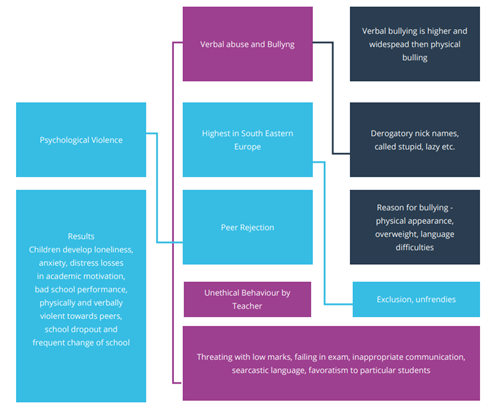 Tabela 2 - Fizičko nasilje u jugoistočnoj Evropi (Manion, et al., 2021, str. 25)Psihološko nasiljeRezultatiKod dece se javlja usamljenost, anksioznost, uznemirenost, gubitak motivacije za učenjem, loš uspeh u školi, fizičko i verbalno nasilje prema vršnjacima, napuštanje škole i često menjanje školeVerbalno zlostavljanje i maltretiranjeNajviša stopa u jugoistočnoj EvropiOdbacivanje od vršnjakaNeetičko ponašanje nastavnikaViša je stopa verbalnog nasilja i više je rasprostranjeno od fizičkogPogrdni nadimci, nazivati nekoga glupim, lenjim itd.Razlog maltretiranja: fizički izgled, višak kilograma, poteškoće u govoruIsključenje, neprijateljstvoPretnja niskim ocenama, obaranje na ispitu, neprikladna komunikacija, sarkastični govor, favorizovanje određenih učenika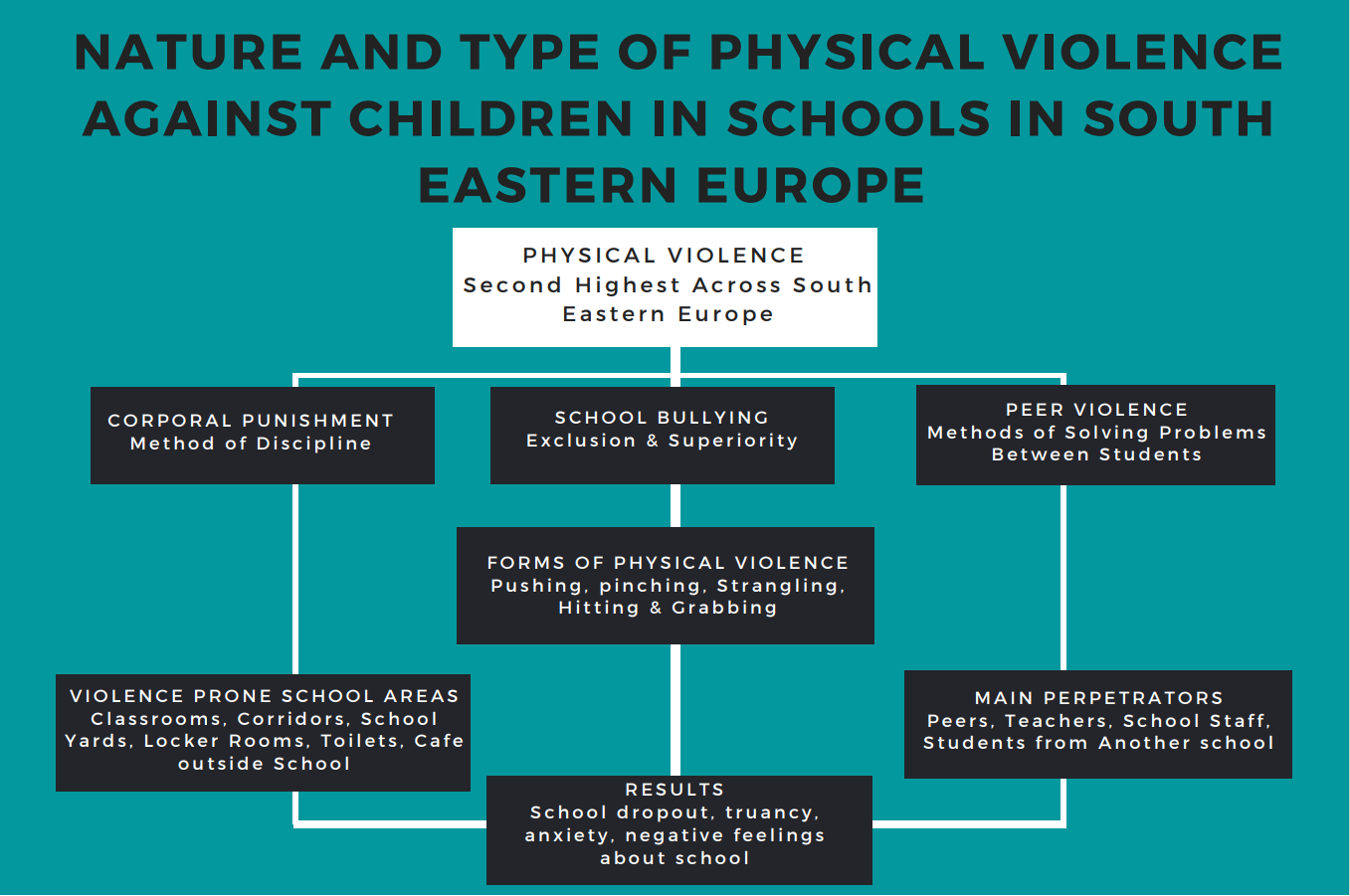 PRIRODA I VRSTA FIZIČKOG NASILJANAD DECOM U ŠKOLAMA U JUGOISTOČNOJ EVROPIFIZIČKO NASILJEDruga najviša stopa u jugoistočnoj EvropiTELESNO KAŽNJAVANJE metoda za disciplinovanjeMALTRETIRANJE U ŠKOLI isključivanje i superiornostVRŠNJAČKO NASILJE metode rešavanja problema među učenicimaOBLICI FIZIČKOG NASILJA guranje, štipanje, davljenje, udaranje i hvatanjeŠKOLSKE PROSTORIJE SA NAJVIŠE SLUČAJEVA NASILJA učionice, hodnici, školska dvorišta, svlačionice, toaleti, kafići blizu školaGLAVNI POČINIOCI vršnjaci, nastavnici, školsko osoblje, učenici iz drugih školaREZULTATI napuštanje škole, izostajanje sa časova, anksioznost, negativna osećanja u vezi sa školomAko norme upućuju na ono što je prihvaćeno ili normalno, šta to znači za rad na normama vezanim za nasilje nad mladim ljudima?Čak se i negativno ponašanje, poput nasilja nad mladim ljudima, može smatrati normalnim. Zbog toga je toliko važno raditi na tome šta se smatra prihvatljivim i pokušati uticati na ono što ljudi smatraju prihvatljivim. Svako želi da pripada, što nas ohrabruje da sledimo društvene norme ili se ponašamo onako kako mislimo da drugi ljudi žele da se ponašamo (Petit, V., & Zalk, T. N. 2019). Kako možemo sprečiti nasilje nad mladim ljudima, naročito u školama?Promena ponašanja može biti izazov, potrebno je vreme i strpljenje i može doći do negativne reakcije. Rad na promeni društvenih normi koje promovišu nasilje nad mladim ljudima treba obavljati uporedo sa pružanjem podrške žrtvama, promenom politike i promenom stavova o nasilju. Upamtite, „društvene norme su neformalna pravila koja strukturišu ponašanje na načine koji omogućavaju pojedincima da steknu prednosti u kolektivnoj aktivnosti“ (Ensminger & Knight, 1997). Razmislite o tome kako promeniti kolektivnu aktivnost, jer su intervencije najefikasnije kada to rade i kada odgovore na vrednosti, uverenja, ponašanja i norme u zajednici.Istraživači iz čitavog niza disciplina istakli su neke važne oblasti koje treba obuhvatiti prilikom rada na promeni društvenih normi. One obuhvataju:Razumeti lokalni kontekst, uključujući norme, ponašanje, verovanja i stavove prema nasilju, polu i mladim ljudima. Što konkretnije to bolje, na primer, mapirajte ponašanje i norme koji se javljaju na određenim mestima i utvrdite ko je najviše pogođen.Utvrditi šta ljudi veruju da su činjenice o nasilju nad mladim ljudima i osporiti ih ako nisu tačne.Identifikovati određene norme koje želite da promenite, na primer da mladi ljudi ne prijavljuju iskustva nasilja ili dečaci moraju da pokažu moć nad drugima; ili da je nasilno ponašanje normalno i neizbežno.Podeliti informacije o posledicama nasilja. Ponekad razmena priča o tome kako su ljudi povređeni ponašanjem može izazvati drugačije ponašanje.Potvrditi da postoji problem. Pre nego što grupa ljudi promeni norme vezane za neko pitanje, mora da zna više o tome zašto je štetno nastaviti sa takvim ponašanjem. Na primer, sada manje ljudi puši u restoranima jer to više nije društvena norma.Pokušavajući da promenite društvene norme, pokušajte da promenite i uverenja o nasilju nad decom. To su dva različita procesa i njihove promene se neće dogoditi istom brzinom, ali pokušaj da se izmene oba povećava verovatnoću promene oba procesa.Utvrditi koji su trenutni stavovi oko različitih aspekata nasilja i navesti ono što biste umesto toga želeli da vidite. Na primer, možda ćete videti da mnogi ljudi imaju stav da prijavljivanje nasilja pokazuje slabost, ali umesto toga sugerišite da prijavljivanje nasilja pokazuje brigu.Podignuti svest i razmeniti jednostavne poruke.Zamoliti ljude da probaju vežbe gledanja iz tuđe perspektive, gde se od njih traži da zamisle kako bi bilo da dožive tuđe iskustvo.Kako raditi sa mladim ljudima kao partnerima u promeni društvenih normi?Zapamtite, na mlade ljude najviše utiču njihovi vršnjaci, tako da mladi ljudi imaju važnu ulogu u uspostavljanju vrsta ponašanja koje želite da vidite oko sebe (WHO & JMU, 2009). Koje su neke jednostavne strategije za promenu društvenih normi?Evo nekoliko jednostavnih strategija za promenu društvenih normi, uključujući strategije istaknute na slici 3 u nastavku (Adaptirano od Johnson and Johnson, Global Citizen, 2016):Učinite dobro ponašanje, ili ponašanje koje želite da vidite, vidljivim. Rad sa ljudima koji imaju uticaja da pokažu „dobro“ ponašanje je od velike pomoći. Zajedno zamislite druge načine na koje bi stvari mogle postojati. Na primer, zamišljanje vršnjačkih odnosa bez maltretiranja, kako to izgleda? Kakav je osećaj? Naša mašta ima moć! Radite zajedno sa grupom da pokažete kako promena može da izgleda. Nadahnite ljude da vam se pridruže. Naglasite kada se promena dogodi i proslavite je. 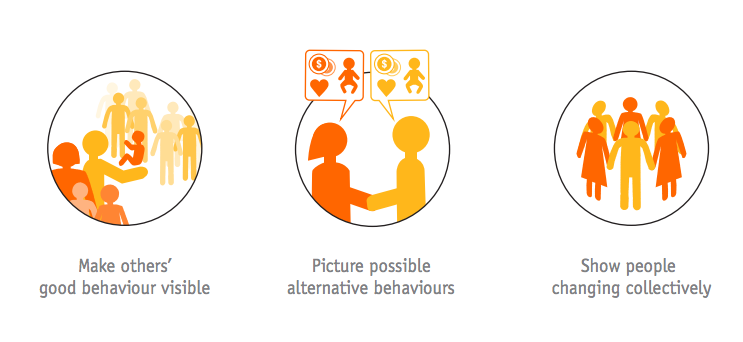 Slika 3: Promena društvenih normi (Johnson and Johnson, Global Citizen, 2016)Istaći dobro ponašanje drugihZamisliti moguće alternativno ponašanjePrikazati ljude koji se kolektivno menjaju 
Dodatni resursiPreporučujemo da sa decom i mladim ljudima podelite sažetak nalaza iz izveštaja o zemlji:  https://childhub.org/en/child-protection-online-librari/regional-research-violence-against-children-schools-south-eastern-europe Da biste dodatno istražili kako funkcionišu društvene norme i šta one predstavljaju, istražite ove vodiče:Bicchieri, C. (n.d.). Why Do People Do What They Do? A Social Norms Manual for Viet Nam, Indonesia and the Philippines. https://prevention-collaborative.org/wp-content/uploads/2019/07/442-EAPROmanual04-1.pdf  ODI. (2015). Social norms, gender norms and adolescent girls: a brief guide (Research and Practice Note Is Part of the Knowledge to Action Resource Series 2015). Social norms, gender norms and adolescent girls: a brief guide | odi.orgInstitute for Reproductive Health. (2020). Social Norms Exploration Tool. https://prevention-collaborative.org/wp-content/uploads/2019/07/Social-Norms-Exploration-Tool_SNET.pdf  Petit, V. & Zalk, T. N. (2019). Everybody Wants to Belong: A Practical Guide to Tackling and Leveraging Social Norms in Behaviour Change Programming. UNICEF.https://www.unicef.org/mena/media/4716/file/MENA-C4DReport-May2019.pdf.pdf Aktivnost 2: Saglasan ili nesaglasan: Istraživanje normi vezanih za nasilje nad decom(Adaptirano od  Currie, et al., 2020, str. 23)Pozadina: Puno smo pričali o društvenim i rodnim normama, a posebno o tome kako norme utiču na stavove i ponašanje u našoj školi. Sada bismo želeli da razgovaramo više o tome kako su norme povezane sa nasiljem nad mladim ljudima u školama.Svrha: Istražiti sopstvene stavove i percepcije o nasilju u našim školama i zajednicama. Kritički razmisliti o tome kako na njih utiču društvene i rodne norme. Materijali: Papir, markeri, traka Trajanje: 1 satMETOD: LIČNO, UZ POŠTOVANJE FIZIČKE UDALJENOSTI Zalepite oznake SAGLASAN i NESAGLASAN na suprotne strane zida, na udaljenosti od 6 metara. Pozovite svakog učesnika da uzme tri do pet komada maskirne trake u dužini od 5cm, koje ste stavili na sto da ih bezbedno uzmu. Recite tri do pet izjava koje se odnose na društvene i rodne norme i nasilje nad decom u školama (videti ispod).Pozovite svako dete da zalepi svoj komad trake između oznaka SAGLASAN i NESAGLASAN (ako je bliže tome da je saglasan, zalepiti traku bliže znaku SAGLASAN, ako je neutralan zalepiti u sredini, a ako nije saglasan, bliže znaku NESAGLASAN). Postarajte se da mladi ljudi slede lokalne protokole vezane za fizičko distanciranje, nošenje maski i pranje ruku. Povedite diskusiju nakon svakog pitanja pozivajući mlade ljude, kojima je prijatno da to urade, da podele sa ostalima zašto su postavili svoju traku tamo gde su postavili.  Istražite sa mladim ljudima šta misle da je „društvena norma“ i zamolite ih da razmisle o tome kako se zaista osećaju. Ohrabrite ih da budu iskreni, kako bi razbili zablude o društvenim normama, jer je to važan deo promene društvenih normi. Zapamtite, diskusija je često najvažniji deo! Ovu aktivnost možete izmeniti tako da oznake/natpisi budu na podu, koristeći kamenčiće ili artefakte umesto trake.Primeri izjava (slobodno ih prilagodite svom kontekstu):Dečak mora da pita devojčicu pre nego što objavi njenu sliku na društvenim mrežama. U ovoj školi učenici misle da je u redu maltretirati druge učenike. Devojke ne bi trebalo da nose kratke suknje jer to privlači negativnu pažnju dečaka. Mladi ljudi nikada ne treba da prijavljuju nasilje u školama, jer to nije kul.Razumljivo je ako nastavnici viču na mlade ljude iz manjinskih grupa jer su različiti i ponekad je potrebno urlati na njih. Aktivnost 3: Mapiranje tela: Istraživanje pozitivnih i štetnih normi Svrha: Istražiti pozitivne i štetne društvene i rodne norme vezane za nasilje nad mladim ljudima u školama. Trajanje: 1 satMaterijali: Papir za tablu (2 po osobi), markeri u boji, traka.METOD: LIČNO, UZ POŠTOVANJE FIZIČKE UDALJENOSTI Pozovite mlade da se podele u grupe po dvoje. Grupisanje mladih prema polu sa kojim se identifikuju može biti najbolje, kako bi se svi osećali prijatno. Objasnite da želimo da saznamo šta misle koje su pozitivne i štetne norme u vezi sa nasiljem u školama.Uručite grupi štampanu kopiju (ili pročitajte) sledeće dve vinjete. Pozovite polovinu grupa da urade vinjetu 1, a drugu polovinu da urade vinjetu 2. Vinjeta 1: Valentina ima 11 godina. Ima veliku grupu prijatelja i mnogo voli svoju porodicu. Kod kuće se brine o mlađoj braći i sestrama kako bi pomogla majci, jer joj je otac bolestan i ne može da radi, pa je majka jako zaposlena. Ona je dobra učenica, ali dodatni posao koji obavlja kod kuće znači da je ponekad Valentina umorna u školi i zaspi za stolom. Kada se to dogodi, nastavnik joj često viče da je probudi, a ponekad je i udari. Vinjeta 2: Martin ima 16 godina. Stidljiv je i teško razgovara sa svojim vršnjacima, posebno sa devojkama. U školi jednog dana starija devojka traži njegov broj, a uveče razmenjuju mnogo poruka. Nekoliko dana šalju SMS-ove i Martinu ona počinje jako da sviđa. Zatim ga za vikend zamoli da joj pošalje njegovu sliku na kojoj je go. Martin pokušava da je ignoriše, ali ona mu kaže da to rade sva starija deca. Martin se konačno slaže i šalje joj sliku na kojoj je go. Kada se sledećeg jutra probudi, vidi sliku na društvenim mrežama.Radeći u parovima istog pola, pozovite grupu da nacrta obris tela Valentine ili Martina.Zamolite svaku osobu da nacrta na svojoj mapi tela stvari koje simbolišu neke od pozitivnih normi koje bi mogle zaštititi ili podržati Valentinu ili Martina. Objasnite im da mogu slobodno da koriste svoju maštu da istraže kakav bi mogao biti Valentinin/Martinov život, na osnovu života mladih ljudi koje poznaju u svojoj školi/zajednici. Ako učesnici više vole pisanje, dajte im mogućnost da pišu. Sada zamolite svaku grupu da na mapi tela nacrta stvari koje simbolišu štetne norme koje bi mogle povrediti srce, um, telo ili dušu Valentine/Martina. Zatražite od svake grupe da napiše pozitivnu poruku na dnu mape tela i saopšti nešto što želi da kaže Martinu ili Valentini. Nakon što svaka grupa završi crtanje, zatražite da podele (ako se osećaju prijatno) sa grupom. Pozovite učesnike da takođe iznesu svoju pozitivnu poruku sa grupom, ako to žele.Omogućite diskusiju sa grupom, koristeći sledeća pitanja kao vodič: Za koje društvene norme biste rekli da podržavaju mlade ljude da se osećaju bezbedno ili zaštićeno od nasilja u vašoj školi u slučaju da dožive situaciju sličnu Martinu ili Valentini? (Na primer, pitati prijatelje da li su dobro ako izgledaju uplašeno ili tužno.)Koje bi bile glavne štetne društvene norme vezane za nasilje nad mladim ljudima u vašoj školi u slučaju da dožive situaciju sličnu Martinu ili Valentini? (Na primer, odrasle osobe udaraju mlade osobe kad ne slušaju.)Zašto mislite da ove norme postoje? Šta ih stvara ili održava?Kako mislite da bismo mogli zajedno da radimo na jačanju nekih pozitivnih i promeni nekih štetnih normi?  10. Zatvorite sesiju pozitivnom napomenom i objasnite da ćete, čak i ako su neki problemi nadmoćni, raditi zajedno kao grupa na njihovom rešavanju. Aktivnost 4: Rodne kutije (Adaptirano od Sood et al., 2020)Svrha: Zajedno istražiti rodne norme kao grupa, uključujući tipična ponašanja i stavove polova. Trajanje: 1 satMaterijali: Veliki papir, markeri u boji. Oprema za ličnu zaštitu, uključujući maske, dezinfekcione ruke/mesta za pranje ruku, u skladu sa lokalnim preporukama. METOD: LIČNO, UZ POŠTOVANJE FIZIČKE UDALJENOSTI 
Pozovite učenike da nađu partnera. Uparivanje sa nekim koje se identifikuje kao isti pol može učiniti da se deca osećaju prijatno, ali to nije uvek slučaj. Razmislite o tome šta najbolje funkcioniše za vašu grupu, a dok čekate dinamiku moći, pitajte i njih! (Ili, ovo može biti velika grupna aktivnost, uz upotrebu lepljivih beležaka da mladi ljudi iznesu svoja razmišljanja.)Podelite svakoj grupi veliki komad papira i nekoliko markera u boji.Zamolite mlade ljude da nacrtaju 2 preklapajuće kutije: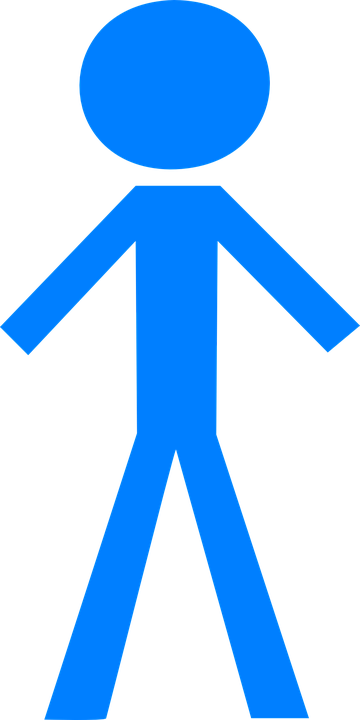 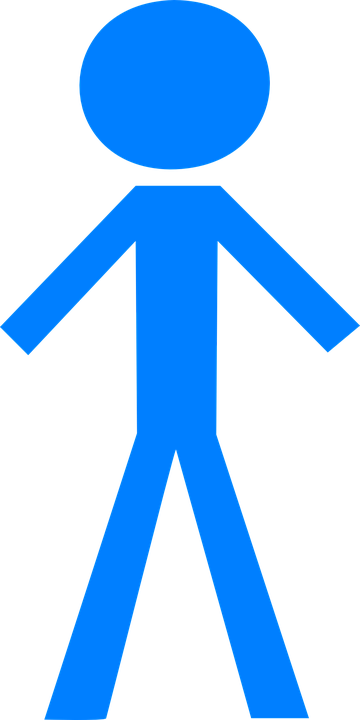 U prvom okviru zamolite mlade ljude da napišu „tipične“ kvalitete i ponašanje koji se očekuju od devojčice ili dečaka ili druge mlade osobe. Na primer, pomaže u kući, dobar je đak, ne žali se, miruje, ne konfrontira se. Podsetite mlade ljude koje pitate o „tipičnoj“ osobi, da ih ne pitate o njima ili njihovim prijateljima. Možda ćete pitati „Kakva je tipična devojčica/kakav je tipičan dečak?" Šta oni rade? Šta ne rade?U drugom okviru zamolite mlade ljude da napišu posledice drugačijeg ponašanja ili razmišljanja od onog koje se očekuje od „tipičnih“ rodnih uloga. Još jednom podsetite mlade ljude da govorimo uopšteno, a ne o njima. Možete ih podstaći pitanjima koja se odnose na kvalitete i ponašanje koje su podelili u prvom okviru, na primer, „Rekli ste da devojke treba da pomognu kod kuće, šta bi se dogodilo da to ne učine?“Sada postavite mladim ljudima posebno pitanje vezano za nasilje u školama, da biste istražili kako je nasilje povezano sa rodnim normama.Ako im je prijatno, pozovite ih da iznesu svoje postere pred grupu. Dozvolite grupama da  tokom diskusije dodaju u svoje okvire, postavljaju pitanja i raspravljaju o svim neslaganjima. Postavite neka istraživačka pitanja:S obzirom na posledice, zašto bi neko želeo da ostane unutar rodne kutije?Koje stvari se dele među polovima? Šta je drugačije?Šta mislite kako je nasilje povezano sa polom?Zatvorite sesiju i podsetite mlade ljude kada ćete se ponovo sresti. Modul 2: Istraživanje sopstvenog konteksta: Norme, nasilje i školeList sa savetima 2.1: Norme, nasilje i školeTrajanje: 1,5-2 sataKako su društvene i rodne norme povezane sa nasiljem?Norme mogu pomoći u sprečavanju nasilja i odgovoru na njega, ali takođe mogu biti štetne i doprinositi nasilju nad mladim ljudima (Lilleston, et al., 2017).Percepcije ljudi u sopstvenim društvenim grupama imaju moć u oblikovanju ponašanja (Lilleston, et al., 2017). Ako bolje razumemo kako se oblikuju naše percepcije, bolje ćemo razumeti kako možemo da promenimo štetne norme. Kakve društvene i rodne norme vezane sa nasilje vidimo u školama? 
Postoji mnogo različitih vrsta društvenih i rodnih normi koje mogu doprineti nasilju u školama. Na primer:Zlostavljanje dece Mlade osobe ženskog pola su u društvu manje cenjene od muškaraca. Mladi ljudi imaju nizak status u društvu.Nasilje mladihPrijavljivanje nasilja ili maltretiranja koji sprovode mladi je neprihvatljivo.Nasilje je prihvatljiv način rešavanja sukoba.Seksualno nasilje Seksualna aktivnost je pokazatelj muškosti. Seks i seksualnost su tabu teme (WHO & JMU, 2009)Obratite pažnju na svakoga ko bi mogao biti podstaknut informacijama o kojima se raspravlja i postarajte se da dobije podršku. Gde i sa kim možemo napraviti promenu?Socijalna ekologija i ugrađeni sistemi pomažu u oblikovanju društvenih normi (Klika & Linkenbach, 2019) intervencijama na različitim nivoima. Šta je socijalna ekologija i kako je povezana sa društvenim normama? Na slici levo možete videti da je dete u centru brojnih sistema koji na njega utiču, kao što su porodica, zajednica, vlada i prava mladih. Pomoću socijalne ekologije mladih ljudi možemo ispitati kako različiti sistemi utiču na mlade ljude, kao i kako mladi ljudi utiču na te sisteme.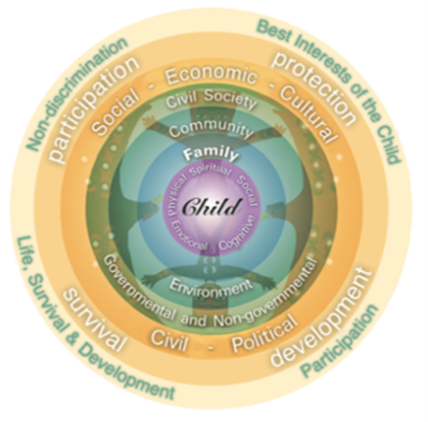 Socijalna ekologija je važna u našem razmišljanju o društvenim normama, jer nam pomaže da istražimo kako možemo sprečiti nasilje nad mladim ljudima. Kada pokušavate da promenite društvene i rodne norme, važno je da se fokusirate na pristup celom sistemu, a socijalna ekologija pomaže u identifikaciji različitih komponenti sistema. Na primer, strategije za intervencije radi sprečavanja ili ublažavanja nasilja nad mladim ljudima mogu biti na nivou:pojedinca, porodice,škole,zajednicedruštveno-političkih i kulturnih faktora koji oblikuju rizike i zaštitne faktore mladih ljudi i porodica (Klinka i Likenbach, 2019).Kada nam je sasvim jasno koga naše strategije treba da podrže, možemo zauzeti snažniji pristup. Za potrebe ovog vodiča, prvenstveno ćemo se fokusirati na strategije koje se odnose na školsko okruženje, ali one takođe mogu uticati na pojedince, porodice i zajednice, u zavisnosti od interesovanja mladih ljudi. Zapamtite, grupe ljudi čije nam je mišljenje najvažnije nazivaju se „referentne grupe” i snažno utiču na norme.Kako možemo pokrenuti promene?Istraživanja pokazuju da neke promene mogu biti podstaknute:Od vršnjaka ka vršnjaku - podržavanjem pro-društvene norme. U okviru škole - menjanjem strukture moći tako da mladi ljudi imaju glas u školi i mogu da učestvuju u odlukama koje se njih tiču.U okviru porodice - razmenjivanjem znanja o uticajima nasilja i prednostima drugačijih pristupa.U okviru zajednice - učešćem u društvenim pokretima koji osuđuju nasilne prakse (npr. napori nevladinih organizacija za ljudska prava predvođenih koalicijom, medijske kampanje), U okrviru društva - zalaganjem za promenu politike (npr. sprovođenjem zakona ili pravila koja kažnjavaju nasilno ponašanje) i prepoznavanjem uticaja medija i podsticanjem poruka koje podržavaju nenasilne odnose i obeshrabruju nasilje. Prepoznajte međusobne vezeDruštvene norme ne postoje same. One su međusobno povezane sa drugim normama, stavovima i ponašanjem. Korisno je razumeti koliko je lokalna društvena norma slična ili različita od drugih normi u široj zajednici ili društvu. Svest o tome pomaže u razumevanju načina ohrabrivanja pozitivne društvene i rodne norme i obeshrabrivanja ili rešavanja negativne norme (Pulervitz et al., 2019).Kako možemo da izgradimo snažnije podržavajuće društvene norme u školskom okruženju?Važan deo stvaranja bezbednog i inkluzivnog školskog okruženja nalazi se u tome da „skriveni nastavni plan i program“, stavovi, vrednosti i norme vezani za nasilje nad decom postanu vidljivi (UNESCO i UN Women, 2016). Staranje da pristup i politike nastavnika i škola vezani za nasilje nad mladim ljudima u školama budu otvoreni i vidljivi uveliko doprinosi stvaranju jasnih smernica i oblikovanju normi. Kada mladi ljudi imaju jasne informacije, mogu kritički da analiziraju ove norme i smernice.Dodatni resursi: Da biste saznali više o načinu na koji se stvaraju i nastavljaju društvene norme, pogledajte ovaj vodič:Community-based Norms Focused Interventions: Definition & Attributes. (N.D.). https://prevention-collaborative.org/wp-content/uploads/2019/07/f434d2_a851a9b5359a43b79da2ea17ef0d1f98.pdfDa biste istražili nešto više o tome kako promeniti društvene norme, ovi vodiči pružaju niz ideja:Alexander-Scott, M., & Bell, E. J. H. (2016). SHIFTING SOCIAL NORMS TO TACKLE VIOLENCE AGAINST WOMEN AND GIRLS (VAWG). DFID Guida. https://www.oecd.org/dac/gender-development/VAWG HELPDESK_DFID GUIDANCE NOTE_SOCIAL NORMS_JAN 2016.pdf Petit, V. & Salk, T. M. (2019). Everyone Wants to Belong: A PRACTICAL GUIDE TO TACKLING AND LEVERAGING SOCIAL NORMS IN BEHAVIOR CHANGE PROGRAMMING. https://www.unicef.org/mena/media/4716/file/MENA-C4DReport-May2019.pdf.pdf Aktivnost 5: Mapiranje mreže: Ko i kako utiče na nas?Svrha: Istražiti ko su naše referentne grupe, koje su sankcije i kako ovo utiče na naše odluke i postupke. Trajanje: 1,5 sataPotrebni materijali: Tabla sa listovima i markeri u boji. Oprema za ličnu zaštitu, uključujući maske, dezinfekcione ruke/mesta za pranje ruku, u skladu sa lokalnim preporukama. METOD: LIČNO, UZ POŠTOVANJE FIZIČKE UDALJENOSTIDeo A: Identifikovanje referentnih grupaObjasnite grupi da ćemo danas govoriti o tome ko utiče na vas. Ovi ljudi se zovu vaša „referentna grupa.“ To su ljudi u vašoj školi ili zajednici koji mogu uticati na način na koji razmišljate ili se ponašate. Referentne grupe su važne kada razmišljamo o društvenim normama, jer ako želimo da promenimo normu, moramo razmišljati o tome ko su glavne osobe od uticaja, koliko je snažan njihov uticaj, a zatim kako to možemo da rešimo.Uzmimo primer: Lavinija ima 12 godina, živi sa majkom i 2 mlađe sestre. Lavinija je Romkinja. Lavinija ne voli da ide u školu jer se vršnjaci uvek prema njoj ponašaju loše.  Ponekad je nazivaju pogrdnim imenima, ponekad je gurnu u hodniku. Da stvar bude gora, nastavnik je nikad ne prozove kada podigne ruku. Lavinija ništa ne govori svojim vršnjacima ili nastavnicima o tome kako se oseća ili šta joj se dešava. Ima jednu drugaricu, drugu devojčicu koja je takođe Romkinja i koja ima slična iskustva, i međusobno pričaju o tome kako se zbog toga osećaju. Pitajte mlade ljude: Šta mislite o društvenoj normi o kojoj priča govori? Neki primeri mogu obuhvatati sledeće:U redu je loše se odnositi prema nekome ako je druge rase/kulture. U redu je da se učenici i nastavnici ne odnose prema svima jednako.Prihvatljivo je maltretiranje određenih učenika zbog njihove rase/kulture. Napišite društvenu normu na papiru za tablu da je svi vide. Zamolite mlade ljude da formiraju male grupe. Podelite svakoj grupi veliki papir za tablu, kao i nekoliko markera u boji.Zamolite svaku grupu da nacrta krug na sredini stranice, unutar njega Laviniju i da na napiše društvenu normu na stranici. Objasnite mladim ljudima da ćemo istraživati referentne grupe, a koristan način za to je da pogledamo socijalnu ekologiju (videti List sa savetima 2.1). Socijalna ekologija razmatra grupe ljudi oko deteta, pa može obuhvatati ljude kod kuće, u školi, u zajednici, u zemlji, pa i šire. Objasnite da su referentna grupa ljudi do čijih sudova vam je najviše stalo i koje sledite, ljudi koji imaju najveći uticaj. Pitajte mlade ljude: Koje su grupe ljudi oko Lavinije? Koje grupe pojačavaju poruku da je u redu loše postupati prema nekome zbog njegove rase/kulture? Koje grupe šalju drugačiju poruku?Nacrtajte ove grupe u krugovima oko Lavinije i društvenu normu, pokazujući kako se povezuju sa Lavinijom. 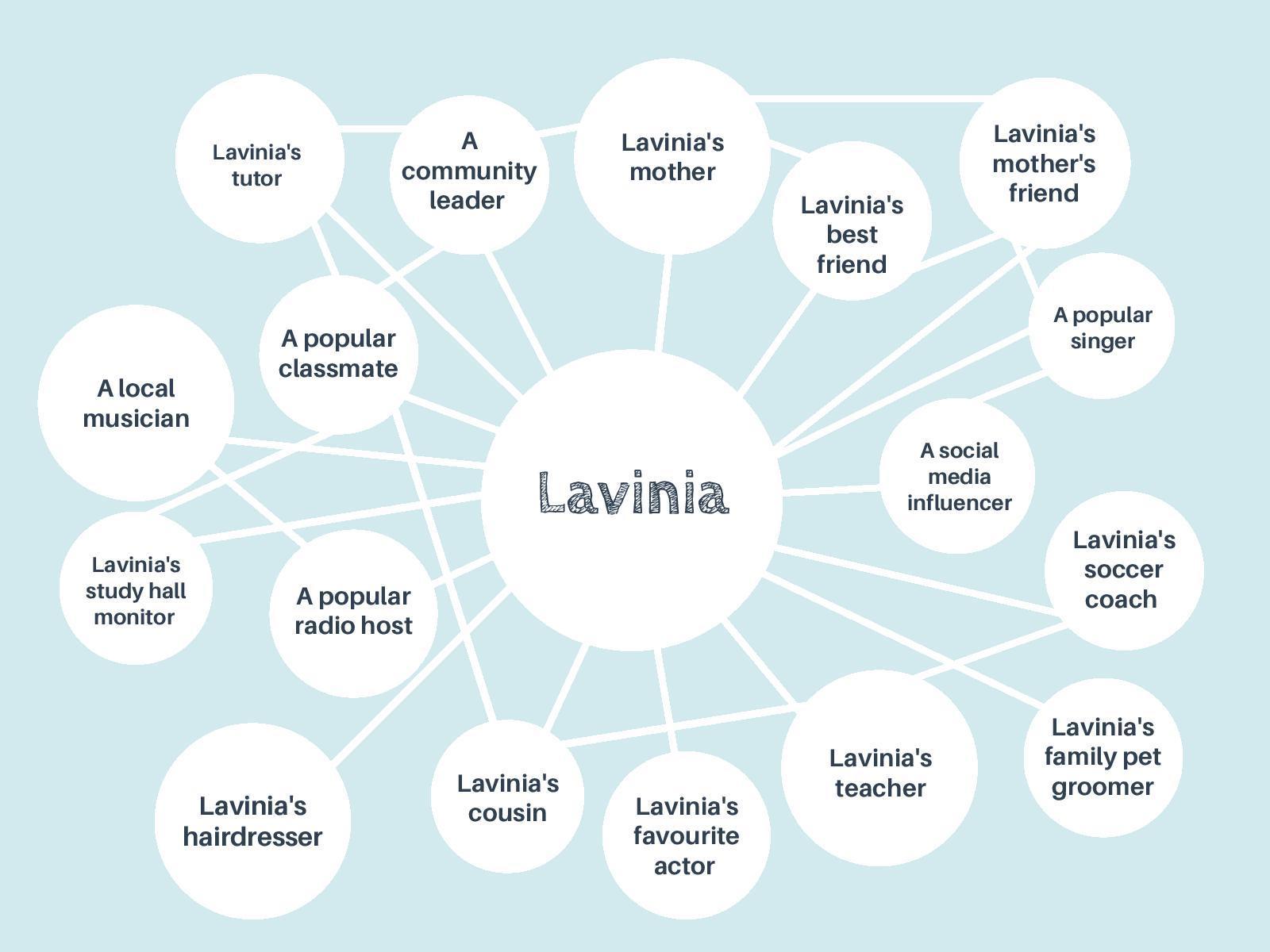 LavinijaLavinijin učiteljLider zajedniceLavinijina majkaLavinijina najbolja prijateljicaPrijateljica Lavinijine majkeLokalni muzičarPopularan drug/drugarica iz odeljenjaPopularni pevačNastavnik-kontrolor u Lavinijinoj učioniciPopularni radio voditeljInfluenser na društvenim mrežamaLavinijin fudbalski trenerLavinjin frizerLavinijin rođakLavinijin omiljeni glumacLavinijin nastavnikFrizer za Lavinijinog kućnog ljubimcaNa primer, nastavnici, lideri zajednice, osobe od uticaja na društvenim medijima, TV emisije. Što konkretnije, to bolje. Podstaknite mlade ljude da dublje razmišljaju: Šta mislite ko utiče na ponašanje učenika? Šta mislite ko utiče na ponašanje nastavnika? Šta mislite ko utiče na ponašanje Lavinije? Zamolite ih da stave zvezdicu pored 2 referentne grupe (npr. vršnjaci, porodica, školska uprava, itd.) čiji uticaj je najvažniji. Sada zamolite grupu da ponovo razmisli o Laviniji i podršci koju dobija od prijatelja i verovatno od svoje zajednice. U njenoj zajednici verovatno postoje i druge društvene norme koje se razlikuju od šire zajednice. Zamolite mlade ljude da razgovaraju o tome šta misle koje bi to norme mogle biti.Deo B: Identifikovanje sankcijaObjasnite im da ćemo sada govoriti o sankcijama. Podsetite mlade ljude da su sankcije ono šta se dešava ili šta ljudi veruju da se dešava ako ne prate društvenu normu. Razmislimo o Laviniji. Recimo da Lavinija odluči da sledeći put kada vršnjaci budu prema njoj zli, to prijavi direktoru. Šta mislite da bi Lavinija mogla da misli da bi se dogodilo ako prijavi svoje vršnjake? Šta bi se dogodilo sa njom? Šta bi se dogodilo sa njenim vršnjacima?Objasnite da su to sankcije. Podsetite mlade ljude da su sankcije ono šta verujemo, jer nikada ne možemo stvarno znati šta će se dogoditi, ali one zaista utiču na način na koji razmišljamo i ponašamo se.Pitajte mlade ljude: Ako Lavinija misli da će je direktor ignorisati, a vršnjaci dodatno ismevati ako prijavi maltretiranje, šta mislite da će učiniti?Zamolite mlade ljude da daju primere 2-3 sankcije sa kojima bi se Lavinija mogla suočiti ako prijavi učenike i nastavnika. Sada pretpostavimo da je situacija izgledala drugačije. Pitajte mlade ljude: Ako Lavinija misli da bi njen direktor možda razgovarao sa učenicima o nasilju i uveo „pravilo o zabrani zlostavljanja“ u školi, šta mislite da bi Lavinija možda učinila?Omogućite diskusiju o tome šta bi se moglo dogoditi da je Lavinija u okruženju koje je podržava. Razgovarajte o tome šta mladi ljudi misle o uticaju sankcija na način na koji donosimo odluke. Aktivnost 6: Klupko prediva: Mreža društva Svrha: Odabrati štetnu normu vezanu za nasilje u školi koju žele da reše, kao i pozitivnu društvenu normu na kojoj se mogu nadograditi i ispitati kontekst u kojem te norme postoje.Trajanje: 1,5 sataPotrebni materijali: Tabla sa listovima i markeri, 2 lopte šarenog prediva (2 različite boje)METOD: LIČNO, UZ POŠTOVANJE FIZIČKE UDALJENOSTI Objasnite mladim ljudima da ćete danas izabrati društvenu ili rodnu normu vezanu za nasilje nad decom koju želite da rešite. Podsetite ih na sve razgovore koje ste vodili o normama u njihovoj školi, kao i na sve norme oko kojih su bili naročito strastveni.  Zamolite predstavnika grupe da zapiše normu koju žele da promene na papiru u prednjem delu prostorije.Sada zamolite mlade ljude da stanu u krug, na odgovarajućoj udaljenosti. Proverite da li svi imaju masku i da li su koristili sredstvo za dezinfekciju ruku pre ulaska u krug. Zapisničar treba da bude pored grupe da bi zapisao na tabli sve što se govori tokom aktivnosti kruga. Stanite sa njima u krug držeći klupko prediva. Objasnite da ćete držati kraj prediva i da ćete ga predati svakom detetu ili mladoj osobi koja želi da govori. Kada neka osoba uhvati klupko prediva, mora ga držati, praveći mrežu od prediva koja se širi po krugu. Zamolite mlade ljude da kažu šta su dubinski uzroci ili razlozi zbog kojih norma koju su odabrali postoji. Obiđite krug nekoliko puta dok svi ne budu imali priliku da iznesu zašto misle da ova norma postoji. Možete zatražiti sledeće stvari: Kome ova norma pomaže/koga štiti?Kome nanosi štetu?Zašto nastavlja da postoji danas? Šta pomaže da ona čvrsto opstaje u našoj zajednici?Šta se dešava u školi?Sada zamolite mlade ljude da zastanu i, ako se osećaju prijatno, mogu zatvoriti oči. Zamolite ih da razmisle o tome koje norme, verovanja, stavovi ili ponašanja već postoje i osporavaju štetnu normu koju su odabrali. Zamolite mlade ljude da otvore oči i počnu da iznose svoje ideje o pozitivnim društvenim normama koje mogu da nadograđuju ili druga uverenja, stavove ili ponašanje koja možete zajedno da nadograđujete da bi rešili ili promenili štetnu normu koju je vaša grupa odabrala.  Ljudi mogu da bacaju klupko prediva druge boje dok iznose pred grupom pozitivne društvene norme. Zastanite za trenutak da pogledate zamršenu mrežu zaštitnih/podržavajućih i štetnih društvenih normi, verovanja, stavova i ponašanja koje ste stvorili, predstavljene u 2 različite boje prediva. Objasnite da je to vizuelni prikaz svih nizova ideja u društvu i koliko to može biti komplikovano.Zamolite mlade ljude da iznesu sva razmišljanja o mreži ispred njih. Vraćajući se da sednu, pitajte grupu da li neko, na osnovu mreže koju su upravo napravili, ima neko mišljenje ili ideje o akcijama ka rešavanju odabranih štetnih društvenih normi.  Pitajte ih: Kako možemo nadograditi pozitivne norme koje ste zajedno ispitali da bismo rešili štetnu normu?Obavezno zapišite sve ideje kako biste se zajedno vratili na njih u sledećoj aktivnosti. Modul 3: Kreiranje promene: Promena društvenih i rodnih normi u našoj školi List sa savetima 3.1: Šta možemo da učinimo da transformišemo društvene i rodne norme u našoj školi?Trajanje: 1,5-2 sataKako možemo da promenimo društvenu normu?Važno je znati da promena društvenih normi može da potraje, pa treba biti realan u pogledu onoga šta možemo da postignemo sa mladim ljudima. Pomaže usredsređivanje na određenu grupu, poput škole, gde se na mlade ljude koji rade sa nastavnicima može imati malo veći uticaj. Sada znamo mnogo više o društvenim normama, ali koji su najbolji načini za promenu normi?Ako želimo da sprečimo nasilje nad mladim ljudima u školi, moramo ojačati pozitivne društvene norme i zajedno raditi na promeni društvenih normi koje dopuštaju ili podržavaju ovo nasilje. To znači da moramo da promenimo način na koji razmišljamo i govorimo o razlozima dešavanja nasilja nad mladima i usredsredimo se na njegovo sprečavanje.Na primer, U redu je udariti dete ako me jako naljuti. ili mogu da gurnem tog dečaka, jer ne liči na mene, nije ništa nalik meni.  Njegova porodica ne bi trebalo ni da bude ovde. „Društvene norme utiču na način na koji razmišljamo, razgovaramo i delujemo“ (Klinka i Likenbach, 2019, 2) u vezi sa nasiljem nad mladim ljudima, i to je važno razumeti ako želimo da pokušamo da promenimo društvene norme. Znamo da društvene norme mogu biti izazovne za promenu jer uključuju promenu načina na koji razmišljamo (i kao pojedinci i kao grupe). Takođe je važno fokusirati se na prednosti i pozitivne strane, a ne samo na negativno ponašanje (Rogers, 2019).Evo nekoliko profesionalnih saveta o promeni društvenih normi  (Adaptirano od Lilleston, et al., 2017): 1. Razmislite o društvenoj normi koju želite da promenite i pokušajte da je promenite direktno:Na nekim normama se može raditi direktno. Na primer, recimo da učenici ignorišu maltretiranje, misle da mnogi ljudi maltretiraju druge i da drugi ljudi misle da je to u redu. Upoznavanje ljudi sa onim šta njihovi vršnjaci rade ili ne rade (npr. većina mladih ljudi u našoj školi nikada nije maltretirala drugu mladu osobu) ili misle ili ne misle (na primer, većina mladih misli da je zlostavljanje loše i da nije u redu). Davanjem informacija suprotnih onome šta ljudi veruju da je istina o nekom pitanju možemo promeniti društvena uverenja. Korišćenje „influensera“ ili osoba od uticaja za način na koji ljudi razmišljaju.  Ovi ljudi mogu uvesti u grupu nove ideje koje bi grupa mogla preuzeti, a kada dovoljno ljudi prihvati tu ideju, može doći do promene društvenih normi. Uz pomoć osoba od uticaja podelite poruke o tome koliko ima nasilja i koliko ljudi i koliko često ne primenjuje nasilje i proširite tu vest. Širite vest. Osmislite pravila ponašanja i okačite ih po školi; slikajte murale sa porukama o ponašanju koje želite da podstaknete; napravite bezbedne prostore u školi, gde se može videti kako se ljudi ponašaju sa poštovanjem a ne nasilno jedni prema drugima; pokrenite vežbe iz perspektive u kojima tražite da ljudi razmisle o tome kako je biti na tuđem mestu. Jedan od načina da ovo uradite je da se fokusirate na promenu društvenih očekivanja, objavite promenu i stvorite nove norme ponašanja (Alekander-Scott & Bell, 2021).Oslonite se na srce, razum i ruke ljudi, dajući im dobre informacije i pozivajući se na njihov osećaj za dobro.2. Radite na promeni stavova i uverenja da biste pokrenuli društvenu normu koju želite da promenite.U ovoj strategiji, zasnovanoj na zdravstvenim modelima, pokušavamo da promenimo stavove i uverenja tako što upoznajemo ljude sa štetnim efektima datog ponašanja i prednostima izbegavanja takvog ponašanja. Na primer, ako ljudi nauče da svakodnevno konzumiranje brze hrane nije zdravo, mogli bi promeniti svoj stav i ponašanje vezano za konzumiranje brze hrane. Ako dovoljno ljudi u nekoj društvenoj grupi promeni svoj stav prema ponašanju (jedenje brze hrane), tada će i norma početi da se menja.  Radite odozdo prema gore, angažujući decu i mlade u celoj školi, kao i nastavnike i administraciju na vrhu, i koordinirajte aktivnostima kad god je to moguće. 3. Pokušajte da promenite ponašanje ljudi da biste promenili društvenu normu.U ovom slučaju koristimo „strukturne intervencije“ da bismo promenili ponašanje ljudi, ili učinili intervencije manje-više lakim za izvođenje. Na primer, ako poskupite nezdravu hranu, ona je teže dostupna. Ili, ako promenite školsku politiku u vezi sa sajber maltretiranjem, mladim ljudima postaje teže da maltretiraju jedni druge a da u školi ne odgovaraju za to. Na ovo možemo gledati na dva načina: možemo otežati stvari ili kazniti negativne postupke i/ili možemo uvesti stvari koje osnažuju ili nagrađuju pozitivno ponašanje. Na primer, jedna politika može nametnuti sankcije zbog onlajn nasilja, dok druga može pružiti resurse i mogućnosti učenicima da prođu obuku za borbu protiv nasilja. Kada ljudi osete da je promena u njihovom najboljem interesu, da dobijaju informacije iz verodostojnih izvora i da mogu da razmisle o dubljem smislu promene, postoji veća verovatnoća da će (i pojedinačno i kolektivno) shvatiti da je promena u njihovom najboljem interesu (Read-Hamilton & Marsh, 2016). Zajednički rad gradi energiju i motivaciju i tada ljudi mogu da identifikuju održive alternative i zajedno ih primenjuju (Read-Hamilton & Marsh, 2016). 4. Stvorite pro-društvene ili pozitivne prostore. Društvene norme utiču na ponašanje. One mogu biti pozitivne ili negativne. Ponašamo se u skladu sa normama jer želimo da steknemo naklonost svojih vršnjaka ili se bojimo šta će oni pomisliti ako to ne učinimo. Društvene norme nastaju iz mnogo razloga i na mnogo načina, ali su povezane sa tim ko ima moć i uticaj, koja uverenja kultura ima o polu i kulturi, kao i sa činjeničnim uverenjima (Cislaghi & Heise, 2018). Prostor je važan i svaka promena mora da se uklopi u prostor (Jevkes, et al., 2019). Podstičite bezbedne prostore koji ohrabruju pozitivne društvene uticaje i međugeneracijske odgovore koji se bore protiv vršnjačkog nasilja.Stvorite bezbedan prostor u kome se ljudi osećaju dobrodošlo, a ne izopšteno, marginalizovano ili zlostavljano.Napravite prostor u kome će se ljudi osećati dobrodošlo, zagrljeno, priznato i cenjeno.5. Usredsredite se na ono utiče na promenu ponašanja Berger (2020) sugeriše da se ljudi lakše promene ako ih ne terate, jer im je potrebno vreme da razumeju svoju perspektivu i ono šta ih sprečava da se promene. Mapiranje barijera je ključno. Ponudite opcije i stvorite situacije u kojima osećaju da imaju izbor i kontrolu; Tražite male postepene korake i olakšajte početak pomoću manje neizvesnosti. Kada ljudi kolektivno smatraju da je promena u njihovom najboljem interesu, i kada imaju pristup informacijama iz verodostojnih izvora, kao i mogućnost da razmisle o njihovim implikacijama, veća je verovatnoća da će kolektivno i pojedinačno osetiti da je promena u njihovom interesu, identifikovati održive alternative i aktivno ih slediti( Read-Hamilton & Marsh, 2016). Primeri stvari koje možete oprobati u svojoj školiU aktivnostima u Modulu 3, vodićete mlade ljude kroz proces osmišljavanja akcija koje žele da vide u svojim školama. Iako ove akcije ili strategije treba da potiču od mladih ljudi, dobro je izneti nekoliko svojih primera. Evo nekoliko predloga nakon istraživanja:Predstavljanje zona bez udarcaVodite kampanje za ukidanje telesnog kažnjavanja na javnim mestimaStvorite bezbedne prostore u školi gde bi mladi ljudi mogli da razgovaraju i podele svoja iskustva. Uvedite mehanizme prijavljivanja, uključujući opcije anonimnog prijavljivanja.Kako da smislimo dobru poruku o promeni?(Adaptirano od Girls Advocacy Alliance, 2018)Oslonite se na srce, razum i ruke ljudi. Zamolite ljude da razmisle o:SRCU: Zašto treba da marim? Šta je ovde važno?GLAVI: Šta se može promeniti? Dajte inspirativne primere i snažne ideje o tome šta je moguće.RUKAMA: Šta ljudi mogu učiniti? Šta tačno tražite od njih?Snažne poruke su jednostavne, usmerene na rešenja i praktične ili izvodljive. Radimo zajedno
Podržavanjem, međugeneracijski procesi, odnosno procesi u kojima deca, omladina i odrasle osobe zajedno rade na rušenju i osporavanju negativnih društvenih i rodnih normi i ponašanja i podstiču podržavajuće ponašanje, mogu biti delotvorniji. Dodatni resursi: Za više informacija o osnivanju i održavanju kluba ili grupe dece koja radi na zaštiti i bezbednosti dece od nasilja u školama, pogledajte ovaj korisni vodič prilagođen deci: https://www.end-violence.org/sites/default/files/paragraphs/download/Safeguarding-%20A%20Guide%20for%20Children%27s%20Clubs%20%28Final%20Mar%208%29.pdf Za više informacija o tome kako razumeti društvene norme i osmisliti programe koji podržavaju promene normi, pogledajte ovaj vodič:Alexander-Scott, M. Bell, E. J. H. (2016). Shifting Social Norms To Tackle Violence Against Women And Girls (Vawg). DFID Guida. https://www.oecd.org/dac/gender-development/VAWG HELPDESK_DFID GUIDANCE NOTE_SOCIAL NORMS_JAN 2016.pdf Aktivnost 7: Podržavajuće norme: Kolaži vizijeSvrha: Istražiti vizije o pozitivnim i podržavajućim društvenim i rodnim normama koje okončavaju nasilje nad mladima. Materijali: Debeli papir, lepak, makaze, kolažni materijal: na primer, časopisi, novine, obojeni papir, mali listovi, cveće ili drugi prirodni materijali, markeri, dovoljno za svako dete.Trajanje: 1,5 sataMETOD: LIČNO, UZ POŠTOVANJE FIZIČKE UDALJENOSTI Pozovite učesnike da stanu zajedno u krug, poštujući fizičku udaljenost. Recite mladim ljudima „Hajde da istražimo vašu viziju sigurne škole za mlade ljude. Zamislimo siguran prostor za mlade ljude, u kome pozitivne društvene i rodne norme okončavaju nasilje nad mladima.” Pozovite učesnike da zatvore oči (ako im je to prijatno) i zamolite ih sledeće: „Zamislite školu koja zaista poštuje decu i mlade, gde se ne moraju bojati nasilja. Kada uđete u školu, toliko ste uzbuđeni zbog svega što vidite i čujete. Pogledajte oko sebe. Šta ljudi govore? Šta rade? Šta ti radiš? Polako se prošetajte po školi. Šta mladi ljudi govore i rade? Šta odrasle osobe govore i rade? Kakav je osećaj? Recite učesnicima da otvore oči.Zamolite ih da sednu u grupama od po 2-4, na odgovarajućoj fizičkoj udaljenosti, i porazgovaraju o onome što smatraju najvažnijim delovima škole koje su videli u svojim vizijama.Neka u svojim malim grupama porazgovaraju o tome kako mogu da ostvare delove svojih vizija. Šta su videli? Kakav je bio osećaj? Omogućite diskusiju u kojoj mladi ljudi iznose svoje vizije. Ovo može biti emocionalno, pa odvojite vreme za ovo, a ako je to potrebno mladim ljudima, odigrajte blesavu igru ili igru za podizanje energije.Objasnite im da će imati 15 minuta da naprave kolaž svoje vizije. Mogu dodati tekst oko svog kolaža ako žele, kako bi objasnili šta se dešava. Zamolite ove male grupe da pronađu mirno mesto za sedenje i podelite im materijale: časopise, flomastere u boji, papir, makaze, lepak i druge prirodne materijale.Napišite sledeće na stranici table sa listovima i zalepite ili postavite pitanja naglas: Koje pozitivne društvene norme iz vaše vizije su pomogle u zaštiti mladih ljudi?Koje negativne ili štetne društvene norme više nisu postojale?Zamolite mlade ljude da pokušaju da navedu norme na kojima rade u svom kolažu. Pozovite grupe da postave svoje kolaže u krug na podu. Pozovite grupe da prošetaju na bezbednoj udaljenosti i pogledaju kolaže svojih vršnjaka. Nakon nekoliko minuta, zamolite svaku grupu da objasni pozitivne i štetne norme u svojim kolažima. Zapišite ih na papiru za tablu u prednjem delu prostorije, kako bi svi videli norme o kojima se raspravlja. Pozovite sve da izlože dodatne ideje i/ili postave pitanja. Vodite diskusiju koristeći sledeća pitanja za navođenje. Koje su uobičajene norme o kojima smo govorili u našim vizijama? Da li je bilo razlika? Da li se nešto zaista isticalo?Razmislimo o nekim od pozitivnih ili podržavajućih normi o kojima smo razgovarali. Da li se ovako nešto već dešava u školi? Ako se dešava, možemo li to nadograđivati? Ako se ništa slično ne dešava, šta treba da uradimo da to organizujemo? 15. Zamolite mlade ljude da nastave da razmišljaju o pitanjima na kojima žele da rade u svojoj školi i podsetite ih da ćemo zajedno raditi na tome.16. Završite aktivnost zabavnim krugom, poštujući fizičku udaljenost, da biste razmislili o vizijama i sledećim koracima u napredovanju. Aktivnost 8: Hajde da istražujemo kako da promenimo normeSvrha: Istražiti strategije za promenu štetnih društvenih i rodnih normi. Materijali: Papir za tablu i markeri. Opciono: perike, kostimi. Oprema za ličnu zaštitu, uključujući maske, dezinfekcione ruke/mesta za pranje ruku, u skladu sa lokalnim preporukama. Trajanje: 1,5 sataMETOD: LIČNO, UZ POŠTOVANJE FIZIČKE UDALJENOSTI Objasnite mladim ljudima da ćemo danas istraživati neke strategije za promenu društvene norme. Podsetite mlade ljude da promena društvenih normi zahteva vreme i da je složena. Korisno je razmisliti o tome kako možemo da ohrabrimo ljude da se pokrenu ili promene svoje ponašanje, što može dovesti do promene društvenih normi. U Aktivnosti 6: Klupko prediva: Web of Society mladi ljudi su identifikovali specifičnu društvenu normu za koju su bili zainteresovani da je promene. Napišite tu društvenu normu na papiru za tablu. Hajde da sada istražimo neke korisne strategije za promenu štetnih društvenih normi: (Adaptirano od CARE, 2020):Zamislite nešto drugačije: Zamišljajući nešto novo, nove norme kojima se rukovodimo, možemo pomoći u pomeranju postojećih normi. Vizija je moćna! Ponašajte se dobro: Postupanje ili ponašanje na novi način šalje snažnu poruku drugim ljudima. Pronađite osobe koje će prve da usvoje, prihvate novu normu i postupaju u skladu sa njom: Pronađite ostale osobe koji mogu da rade zajedno sa vama na promovisanju nove norme. Rad sa osobama od uticaja: Pronađite ljude na koje se ostali ugledaju ili koji često utiču na ponašanje i pokušajte da ih nagovorite da rade sa vama. Razmislite o svojim saveznicima: Ko su oni? Kako možete stupiti u kontakt sa njima? Šta možete tražiti od njih? Ovo može biti nastavnik koji pruža podršku ili član zajednice koji ima resurse ili podršku koji vam mogu pomoći.Oslonite se na srce i razum: Ponekad ljudi ne znaju zašto je norma štetna, pa im pomaganje da shvate kakav je osećaj biti maltretiran ili udaran pomaže da se povežu i podstiče ih na promenu.  Napravite bezbedan prostor: Bezbedan prostor za razgovor i rad na pitanjima poput nasilja od velike su važnosti.  Nadahnite druge: Smišljanje inspirativnih poruka o tome kako stvari mogu biti drugačije odličan je način da se osvoji mašta ljudi.Koristite pozitivne poruke koje govore o budućnosti: Poruke imaju veći uticaj kada su pozitivne, a ne negativne. Takođe je sjajno ohrabrivati ljude da razmišljaju o budućnosti i mogućnostima koje postoje. Podelite mlade ljude u male grupe i zamolite ih da odaberu jednu od ovih strategija (ili neku drugu strategiju predstavljenu u Listu sa savetima 3.1). Zamolite ih da smisle kratak skeč u kome će pokazati kako se ova strategija može koristiti za rešavanje štetnih društvenih normi koje je grupa identifikovala. (Ponudite perike i kostime ako su dostupni.)Dajte mladim ljudima 15-20 minuta da razgovaraju i pripreme svoj komad.Zamolite male grupe da se vrate većoj grupi.Kada se prezentacije završe, kao grupa napišete neke od najboljih ideja ili strategija na papiru u prednjem delu prostorije. Aktivnost 9: Stvaranje bezbednog prostora Svrha: Istražiti kako bi mogli izgledati bezbedni (fizički, emocionalno, psihološki, društveno i duhovno) prostori u našoj školi. Trajanje: 1 satMaterijali: Papir za tablu, markeri, jednak broj nasumično odabranih, recikliranih predmeta za 5 grupa (npr. rolna toalet papira, testo za igru, šolje, papirni tanjir, posude, štapići, nalepnice), konac (60 cm za svaku grupu), lepak (x5), makaze (x5), traka (30cm za svaku grupu) METOD: LIČNO, UZ POŠTOVANJE FIZIČKE UDALJENOSTI Zatražite od mladih ljudi da razmisle o svojim vizijama iz Aktivnosti 7: Kolaže vizija možete čak okačiti na zid kao podsetnik. Pitajte: Da bi ostvarili svoje vizije, šta mogu učiniti u svojim učionicama i školama da stvore bezbedniji prostor? Podelite mlade ljude u grupe od po 4 do 5 članova. Dajte svakoj grupi od 7 do 10 nasumično odabranih predmeta koji se mogu reciklirati, makaze, konac, lepak i traku. Recite svakoj grupi da ima 20 minuta da pomoću svojih materijala izgradi strukturu koja predstavlja bezbednu učionicu. Zatražite im da daju naziv svojoj učionici. Zamolite ih da razmisle o tome „Koji su osnovni elementi potrebni za bezbednu učionicu? Kako mladi ljudi i odrasle osobe u učionici sprečavaju nasilje i reaguju na njega? Koji su dostupni resursi (npr. okvir sa savetima za zaštitu dece; lista bezbednih mesta za prijavljivanje i ljudi za razgovor) Nakon 20 minuta, zamolite svaku grupu da odvoji 3 do 5 minuta i na listu papira zapiše neke od najvažnijih delova svoje strukture. Nakon 5 minuta, pozovite grupe da se ponovo okupe u jednu.  Zamolite ih da svaka grupa ode u obilazak, poseti sve strukture učionice i pročita o njima.Kada grupe pregledaju sve strukture, pozovite ih da se vrate u krug, koristeći sledeću diskusiju za navođenje. Koje ideje ste videli koje biste voleli da vidite u svojim učionicama? Koje su bile sličnosti u strukturama učionice? Razlike?Šta možemo učiniti da ove bezbedne učionice postanu stvarnost? Koja sredstva već imamo na raspolaganju da bi to ostvarili? Koga bismo u našoj školi i izvan nje možda hteli da zamolimo za podršku? 
Recite mladim ljudima da ćete sledeći put kada se budete okupili praviti Akcioni plan za sigurnu školu, te ih ohrabrite da nastave da razmišljaju o tome na čemu žele da rade. Aktivnost 10: Osmislite i sprovedite Akcioni plan za sigurnu školu (Adaptirano od Currie, et al., 2019)Napomena facilitatoru: Iako je ova aktivnost namenjena mladima, od ključnog značaja je da su i ostale osobe u vašoj školi (npr. nastavnici, direktori, saveti nastavnika i roditelja, rukovodstvo u obrazovanju i drugi) takođe aktivne u jačanju bezbednosti u školi kroz promenu društvenih normi. Da bi se promene dogodile, potrebno je da svi budu uključeni. Svrha: Osmisliti zajedno sa mladim ljudima Akcioni plan za sigurnu školu koji se bavi štetnim društvenim normama i pomaže u stvaranju bezbedne škole za mlade. Materijali: Papiri za tablu, traka, markeri u boji, bojice i boje
Trajanje: 1,5 sataMETOD: LIČNO, UZ POŠTOVANJE FIZIČKE UDALJENOSTI Deo A: Mape uma
Poželite svima dobrodošlicu.Pozovite učesnike da stanu u krug na bezbednoj udaljenosti.Postavite ideje iz poslednjih aktivnosti na zid, kako štetne norme koje mladi ljudi žele da reše, tako i pozitivne norme koje žele da ojačaju. Na zid postavite i vizuelne karte. Pozovite učesnike da ponovo pročitaju informacije i pogledaju slike na mapama i papirima na tabli da bi se upoznali sa njihovim idejama. Objasnite im da će sada praviti mapu uma. Mapa uma je alat koji može pomoćiu dubljem razmišljanju o aktivnostima koje želite da preduzmete. Iskoristićemo je da pogledamo aktivnosti koje želimo da preduzmemo da bismo ostvarili svoje vizije i uklonili štetne društvene norme radi stvaranja bezbednih, podržavajućih škola. Objasnite im da će grupa koristiti mapu uma da bi identifikovala aktivnosti koje želi da preduzme i istražila načine da ih sprovede u delo. Podelite ih u grupe od 4-5 osoba i svakoj grupi dajte parče papira za tablu.Pozovite svaku grupu da odvoji pet minuta za razgovor o svojoj viziji delovanja. Zamislite svoje vizione mape i aktivnosti u kojima ste učestvovali da biste stvorili sigurnije učionice/škole. Koju viziju želite da unapredite? U sredini stranice svaka grupa može da napiše svoju viziju. Zatim postavite papir za tablu sa sledećim pitanjima na zid:  • Koji resursi su vam potrebni da ovu viziju pretvorite u stvarnost? • Ko će morati da radi sa vama? Da li vas podržava? • Koje snage već imate na koje možete da se oslonite? • Ko će vam se pridružiti u vašoj akciji i kada? • Koje vrste aktivnosti možemo koristiti?  • Na koje potencijalne izazove morate odgovoriti?Pozovite svaku grupu da radi na mapi uma i pitanjima, dodajući slojeve 	ideja.Nakon 15 minuta, pozovite grupe da polože svoje mape uma na pod kao u vrtuljku (oblik kruga na bezbednoj udaljenosti).Zamolite članove grupe da prošetaju i pročitaju ideje svojih vršnjačkih grupa.Pozovite grupe da postavljaju pitanja i saznaju jedni od drugih o njihovim mapama uma.Nakon 5 minuta, treba da dodaju još delova u mapuuma kako bi bili sigurni da su sve ideje obuhvaćene. Nakon što istekne 5 minuta, pozovite grupe da izlože svoje mape uma pred 	većom grupom u trajanju od 2-3 minuta.Deo B: Akcioni plan za sigurnu školu
Objasnite da ćete sada, na osnovu mapa uma malih grupa, zajedno kreirati Akcioni plan za sigurnu školu. Ako postoje 1-2 ideje koje su se grupi učinile zaista uzbudljivim, razgovarajte o načinu na koji možete da ih kombinujete za svoj Akcioni plan za sigurnu školu, uključujući druge sjajne ideje iz ostalih mapa uma. Ako postoji nekoliko različitih ideja, a cela grupa smatra da može da radi na više od jednog Akcionog plana, nastavite. Ili, možete razgovarati o tome kako da dovršite jedan akcioni plan, a zatim pređete na sledeći. Zapamtite da za promenu norme treba vremena i može biti potrebno više projekata ili strategija. U prednjem delu prostorije napišite sledeće podnaslove i razgovarajte sa mladima o tome šta žele da rade. Obuhvatite sledeće informacije, ako postoje: Naziv Akcionog plana za sigurnu školu:Naziv grupe:Datumi početka i završetka: Kada želite da započnete i završite svoj Akcioni plan za sigurnu školu?Lokacija: Gde bi se sprovodio Akcioni plan za sigurnu školu?Vizija / Cilj: Zašto želite to da uradite? Navedite viziju ili cilj. Izazovne norme: Na koje štetne društvene norme se ovo odnosi? Napišite normu koju ste odabrali da na njoj radite.Pozitivne norme: Koje pozitivne norme možete nadograđivati?Plan iz koraka u korak: Koji različiti koraci su uključeni u ovu akciju?Koji plan i kakav vremenski raspored bi akcija sledila? Napišite plan iz koraka u korak, uključujući ljude odgovorne za svaki korak i vremenski rasporedza svaki korak. Resursi: Koji resursi će vam biti potrebni? Razmislite o svim stvarima(npr. ljudi, sredstva, materijali) koji su vam potrebni za obavljanje ove aktivnosti.Budžet: Koliki je vaš budžet? Ako postoji budžet u vezi sa vašimplanom.  Postoje li resursi da pokriju ovo?Oznake napretka: Koje kratkoročne promene želite da viditekao rezultat svog akcionog plana? Istražite šta biste očekivali, želeli i volelida vidite kao rezultat akcionog plana. Razmislite o stvarima, kao što su broj ljudi, vrsta lične ili školske promene itd.Završite aktivnost čestitajući svima na njihovom planu i poželite im sreću u napretku. Zamolite ih da postave plan na neko bezbedno mesto (na primer, ako je bezbedno na zidu učionice/kluba), tako da ga mogu redovno proveravati. Napomena: Pružanje podrške mladim ljudima u koordinaciji i sprovođenju akcionih planova može potrajati. U idealnom slučaju, mladi ljudi mogu preuzeti vodeću ulogu, uz podršku odraslih osoba po potrebi. Kao što je pomenuto, mladi ljudi će možda želeti da rade na više akcionih planova, a vi treba da utvrdite najbolji način da ovim koordinišete. Modul 4: Napredovanje: Razmišljanje o onome što smo naučili i šta ćemo nastaviti da radimo u budućnostiList sa savetima 4.1 Za promenu društvene norme potrebno je vreme: Kako istrajatiTrajanje: 1,5-2 sataPregled - Društvene norme su neformalna pravila koja rukovode ponašanjemDruštvene norme su neformalna pravila koja rukovode ponašanjem. Ovi normativni uticaji često su ispod površine ili skriveni, ali ipak moćni. Cialdini i dr., (1990) opisuju dve vrste normi, deskriptivne (uverenja o tome šta ljudi rade) i naredbodavne norme (koliko dobro grupa prihvata njihove akcije). Ljudi slede društvene norme iz različitih razloga, često zbog toga što očekuju društvenu nagradu za poštovanje pravila i izbegavanje kazne za njihovo kršenje (Cislaghi & Heise, p.20).Uticaj ovih normi je često suptilan, ali značajan. Pokušavajući da razumemo uticaj društvenih normi, gledamo u „referentne grupe“ ili ljude do čijih sudova je ljudima stalo i koje slede (CARE, 2017). Norme možemo razumeti i posmatrajući sankcije koje se uvode kada ih neko prekrši, kao način da razumemo uticaj referentnih grupa. Sankcije su definisane kao očekivano mišljenje ili reakcija na ponašanje i više nam je stalo do sankcija osoba čije mišljenje nam je važno (CARE, 2017)Korak napred - šta moramo imati na umu kod promena društvenih i rodnih normi?Promena ponašanja može biti izazov, potrebno je vreme i strpljenje i može doći do negativne reakcije. Društvene, rodne i kulturne norme često su neizgovorene, ali se na suptilan način primenjuju na različitim mestima.  Od pomoći je: Identifikovati i imenovati ihPreispitati ihRazlikovati ih od individualnih stavova i uverenjaPrepoznati mesto gde se norme pojavljuju i utvrditi da li će varirati.Istrajte. Čini se da je delotvornije krenuti od promene sebe, svojih vršnjaka i lokalnog područja, što predstavlja pristup odozdo prema gore, a ne odozgo prema dole. Povežite se. Povežite se sa drugim ljudima koji takođe pokušavaju da nešto promene. Razmenjujte ideje, borbe, uspehe.Budite strpljivi. Shvatite da je za svaku promenu potrebno izvesno vreme.Oslonite se na srce, razum i ruke. (Crutchfield, 2018). Promena društvenih i rodnih normi traje dugo i zahteva strpljenje i upornost. Norme su duboko usađene. Najbolji rezultati u smanjenju nasilja postignuti su u intervencijama usmerenim na promenu normi, kao i uključivanje u aktivnosti usmerene na različite vrste intervencija. Jednom kada shvatite kako izgleda nasilje u vašoj školi, koje vrste nasilja se dešavaju, kome, gde i kada se dešavaju, šta obično prethodi izbijanju nasilja, bolje ćete planirati sledeći korak. Na primer, kada saznate više o nasilju koje se dešava u vašoj školi, možete podići svest o njegovoj uopštenoj štetnosti i olakšati ljudima da osporavaju norme vezane za nasilje (npr. to će se uvek dešavati, nema svrhe prijavljivati jer ionako ništa neće učiniti ili devojke su jednostavno slabije). Treba napomenuti da treba držati u tajnosti koji pojedinci su na meti. Cilj vam je promenite norme bez slučajnog izazivanja veće stigme ili štete nekom pojedincu ili grupi. Podržite pro-društvene norme ili norme koje dovode nasilje u pitanje ili podstiču mir. Kao ljudska bića, skloni smo precenjivanju loših događaja ili ponašanja i potcenjivanju dobrih (WHO & JMU, 2019; Bregman, 2020). Podignite svest - Podržite osporavanje stereotipa među vršnjacima (WHO & JMU, 2009). To možete učiniti koristeći znatiželju u sagledavanju činjenica, na primer ako neko sugeriše da nije moguće rešiti se nasilja, možete ponuditi realnije sagledavanje.  Podržite kampanje za promenu relevantnih normi u vašoj oblasti, na primer kampanja „pravi muškarci ne udaraju žene“ je podržala promenu normi o nasilju nad ženama (Salter, 2015). Jedan od načina da se utiče na promenu društvenih normi je pregovaranje. Društvene norme mogu proizlaziti iz društvenih pogodbi, tj. ako se ponašate na ovaj način imaćete ovakve koristi (Ensminger & Knight, 1997, p.3). Društvene norme se mogu menjati korišćenjem ove logike. Završna zapažanjaKreiranje promene je teško i zahteva eksperimentisanje da biste videli šta funkcioniše u vašoj sredini.  Vodite evidenciju o tome šta se pokušalo (kako je to učinjeno), da li je prilagođeno ili se moglo prilagoditi i šta je funkcionisalo, a šta nije.Promene se mogu odvijati sporo.Nastavite dalje i budite istrajni.Svaka mala promena se računa, često je podsticanje male promene delotvornije od traženja opsežne promene širih razmera.Kada uočite nasilje, postarajte se da ga identifikujete i pronađete način da posredujete bez odlaganja. Pobrinite se da mladi ljudi budu prvenstveno bezbedni i pružite im potrebnu pomoć i podršku. Uposlite u tom procesu sve generacije, angažujući decu, mlade, odrasle i starije osobe.Aktivnost 11: Ruža, pupoljak, trn (Adaptirano od Manion, et al., 2019) Svrha: Proslaviti svoj uspeh, zacrtati svoje sledeće korake i isplanirati podelu aktivnosti sa školom/zajednicom.Materijali: Papir za tablu i markeri; papir u 3 boje, makazeTrajanje: 1,5 sata METOD: LIČNO, UZ POŠTOVANJE FIZIČKE UDALJENOSTIPre početka aktivnosti:Uzmite papir u 3 različite boje i pre aktivnosti izrežite „ruže“, „trnje“ i „pupoljke“. Neka budu dovoljno velike da može da se piše po njima. Tokom aktivnosti: U ovoj aktivnosti proći ćete sledeće korake: ŠTA: Sumirajte svoje uspehe, izazove i ključna saznanja u nekoliko ključnih poruka.KO: Odlučite ko treba da čuje ove ključne poruke.KAKO / GDE / KADA /: Isplanirajte najbolji kreativni metod za deljenje ovih ključnih poruka, uključujući forum za diskusiju o sledećim koracima.PODELITE! Deo A) ŠTA: Sumirajte svoje uspehe, izazove i saznanja u nekoliko ključnih porukaObjasnite grupi da će istraživati 3 kategorije kroz metaforu ruže - uspehe (ruže), izazove (trnje) i ključna saznanja (pupoljci). Ova aktivnost je u tekstu ispod opisana kao aktivnost sečenja papira, ali je možete sprovesti i kroz dramu, pesmu, poeziju ili neku drugu umetničku formu po vašem izboru. Uzmite papir za tablu i izrežite ružin grm - samo nekoliko grana koje izviru iz zemlje. Kao grupa, dodajete ruže (uspehe), trnje (izazove) i pupoljke (učenje) sa kratkim pisanim opisom svake. Pitanja za svaku kategoriju su sledeća:RUŽE - Uspeh: Šta je dobro prošlo? Na šta ste najponosniji što je vaša grupa postigla?TRNOVI - Izazovi: Sa kojim izazovima ste se suočili na tom putu? Ko je ih najdublje doživeo (svi mladi ljudi, pol, ostali)? Šta ste učinili da bi se nosili sa tim izazovima?PUPOLJCI - Učenje: Šta ste naučili istražujući društvene norme? Šta biste sledeći put uradili drugačije? Kako biste sledeći put planirali izazove i nosili se sa njima? Kakve mogućnosti su se pojavile kroz projekat? Koje mogućnosti zahtevaju rast i negovanje?Nakon što ste mozgali o svim svojim ružama, trnju i pupoljcima, sažmite ih u ključne poruke koje možete da iznesete svojoj školi i zajednici.  Deo B) KO: Odlučite ko treba da čuje ove ključne poruke.Kao grupa istražite sa kim biste želeli da podelite svoje saznanje. Kome bi moglo koristiti i/ili ko bi želio da sazna više?  (npr. vršnjaci, nastavnici, roditelji/staratelji, članovi zajednice) Kako bi ove informacije mogle da pomognu u donošenju budućih odluka? Kome bi koristilo saznanje o ovome?Kome su ove informacije potrebne za rad sa mladima? Deo C) KAKO / GDE / KADA: Isplanirajte najkreativniji metod deljenja ovih ključnih poruka, uključujući forum za diskusiju o sledećim koracima. Koji je najbolji format za deljenje ključnih poruka (pismeno, lično, kreativno)?Koje kreativne metode bismo mogli da koristimo za razmenu ovih informacija?Postoje li školski sastanci ili forumi na kojima biste mogli zatražiti da ih predstavite?Postoje li onlajn zajednice koje bi bile zainteresovane da saznaju o nekim akcijama koje ste preduzeli u svojim školama? Pogledajte svoju raznoliku publiku i pitajte: „da li ćemo morati da razvijemo nekoliko različitih metoda deljenja da bismo delotvorno dosegli različitu publiku?“ Na primer, svoje učenje možda podelite drugačije sa učionicom punom desetogodišnjaka nego sa socijalnim radnikom za zaštitu dece. PODELITE SA ŠKOLOM/ZAJEDNICOM! Razmotrite: Ko? Koga bismo želeli da pozovemo na našu proslavu? Razmislite o različitim nivoima modela socijalne ekologije: porodici, prijateljima, nastavnicima, članovima zajednice, predstavnicima vlade itd.Gde? Koje bi bilo pogodno mesto za održavanje događaja vezanog za deljenje?Kada? Kada je pravo vreme i datum?Šta? Šta treba da napravite ili ponesete sa sobom da biste predstavili svoju ideju? Šta možete ponuditi, poput grickalica i vode, članovima škole/zajednice?Kako? Kako ćete olakšati proces? Kako ćete podeliti svoje ideje? Aktivnost 12: Proslavite i podelite sa svojom školom (Adaptirano od Međunarodnog instituta za prava deteta i razvoj i filmove za sve, 2020) 
Svrha: Proslaviti postignuća učesnika i prikazati neke od radova koje su uradili u školi i isplanirati sledeće korake. Trajanje: 1 sat Materijali: Sertifikati, grickalice i svi materijali relevantni za vašu grupu
METOD: LIČNO, UZ POŠTOVANJE FIZIČKE UDALJENOSTIDEO A: Proslava Pozovite učesnike da se okupe da bi proslavili posao koji su obavili. Zamolite svaku grupu da odvoji 30 minuta na pripremu video zapisa, skeča, umetničkog dela, priče, pesme itd., gde bi prikazali uspehe i saznanja iz svog Akcionog plana za sigurnu školu. Postavite stolice, ukrasite prostoriju, poslužite svečane zalogaje ako je bezbedno. Zamolite svaku grupu da odvoji 5 do 7 minuta na izlaganje. Završite aktivnost pozivanjem učesnika da stanu u krug (na bezbednoj fizičkoj udaljenosti).Pozovite svakog učesnika da kaže jednu stvar na koju je ponosan i jednu stvar koju planira da uradi u budućnosti. Ako planirate sprovođenje još jednog akcionog plana ili revidiranje svog trenutnog akcionog plana, razgovarajte o svojim narednim koracima.Ponudite sertifikate svim učesnicima ako je prikladno u tom trenutku ili je još bolje da to učinite na kraju polugodišta ili godine. Zatvorite krug zahvalivši se svima na izlaganju. Ako se grupa ponovo sastaje radi nastavka zajedničkog rada, isplanirajte sledeći sastanak.DEO B: Podelite sa svojom školomNa osnovu plana koji ste napravili u prethodnoj aktivnosti, podelite svoje saznanje sa školskom zajednicom na način koji funkcioniše za vašu grupu.Ovo je sjajna prilika da angažujete više dece i mladih i pozovete ih u svoju grupu! Ovi mladi ljudi mogli bi biti zainteresovani za vaše sledeće korake.Objasnite im kako će se rad nastaviti, kao i vaše ciljeve, ideje i sledeće korake. To će biti drugačije za svaku grupu. Cilj je informisanje i angažovanje šire grupe, tako da to možete učiniti na način koji vi smatrate najboljim.  ReferenceAjduković, M., Rajter, M., Ogresta, J., & Sušac, N. (2010, mart). Izveštaj o porodičnom zlostavljanju i zanemarivanju dece: Pregled situacije u Hrvatskoj. Bulkanska epidemiološka studija o zlostavljanju i zanemarivanju dece (BECAN).  http://becan.eu/sites/default/files/becan_images/Current_CAN_Situation_Croatia.pdfArends, et al., 2016BECAN, Hrvatska (2012). Balkanska epidemiološka studija o zlostavljanju i zanemarivanju djece u Hrvatskoj. Hrvatska: Balkanska epidemiološka studija o zlostavljanju i zanemarivanju djece (BECAN). Bregman, R. (2020). Humankind: A Hopeful History. Little & Brown.Berger, J. (2020). The Catalyst: How to Change Anyone’s Mind. Simon & Schuster.CARE. (2020). Social Norms Design Checklist. CARE. https://www.care.org/wp-content/uploads/2020/12/Social_Norms_Design_Checklist_crosslinked-1.pdfCislaghi, B. & Heise, L. (2019). Gender norms and social norms: differences, similarities and why they matter in prevention science Sociology of Health & Illness 42(2) DOI:10.1111/1467-9566.13008Cialdini, R. B., Kallgren, C. A., & Reno, R. R. (1991). A focus theory of normative conduct: A theoretical refinement and reevaluation of the role of norms in human behaviour. Advances in experimental social psychology, 24(20), 1-243. Cosma, AB. R. (2014). Time trends in bullying involvement among Romanian school aged children from 2006 to 2014.Cristian, S. N. (2014). Violence in Urban Schools in Romania: Experimental Results. International Journal of Asian Social Science, 4 (5), 670-675.Crutchfield, L. (2018). How Change Happens: Why Some Social Movements Succeed While Others Don’t. Wiley & Sons.Currie, V., Lee, L., & Wright, W. (2019). YouCreate‌ ‌Art-kit‌ ‌ ‌Participatory‌ ‌Action‌ ‌Research‌ ‌for‌ ‌Young‌ ‌Change‌ ‌Makers‌. International Institute Child Rights and Development.Currie, V., Wright, L., & Manion, K. (2021). Safeguarding Children and Young People from Violence in Schools: A Guide for Children and Young People in Children’s Clubs (1–30). International Institute for Child Rights and Development.Currie, V., Wright, L., Veitch, H., Mayevskaya, Y. & Rogers, L. (2020). MOVING TOWARDS Children as Partners in Child Protection in COVID-19 Guide From Participation to Partnerships.http://www.cpcnetwork.org/wp-content/uploads/2020/11/Children-as-Partners-in-Child-Protection-in-COVID-19-Guide.pdf DeLamater, J. D., Myers, D. J., & Collett, J. L. (2015). Social psychology (Eighth). Westview Press. https://doi.org/10.4324/9780429493096Eder, D., Evans, C.C., & Stephen, P. (1995). School Talk: Gender and Adolescent Culture. Rutgers University Press.ECPAT (2006). Global Monitoring Report-Romania. Bangkok: End Child Prostitution, Child Pornography and Trafficking of Children for Sexual Purposes. https://www.ecpat.org/wp-content/uploads/legacy/Global_Monitoring_Report-ROMANIA.pdfEnsminger, J., & Knight, J. (1997). Changing social norms. Current Anthropology, 38(1).Equitas (n.d.). Speaking Rights Take Action. https://speakingrights.ca/take-actionEU for Georgia (2016). ANALYSIS OF SOCIAL NORMS IN RELATION TO VIOLENCE AGAINST CHILDREN November, 2016Exploratorium (n.d.). Science of Sharing Activity 4: Social Norms. https://www.exploratorium.edu/sites/default/files/pdfs/sos/Activity_4_Social_Norms.pdfGirls Advocacy Alliance (2018). Youth Advocacy Toolkit. Girls’ and Young Women’s Rights and the 2030 Agenda. https://www.defenceforchildren.nl/media/2530/gaa-toolkit.pdfInternational Institute for Child Rights and Development, & Films for All. (2020). The Quest Guide (1–87). Johnson & Johnson. (2016., 18. jul). How Social Norms Can Help Prevent Gender-Based Violence. Global Citizen. https://www.globalcitizen.org/en/content/social-norms-end-gender-based-violence/
Klika, B. & Linkenbach, J. (2019). Social Norms and Violence Against Children and Youth: Introduction to the Special Issue. Child and Adolescent Social Work Journal, 36:1-3 https://doi.org/10.1007/s10560-018-0596-7.Lilleston, P. S. Goldmann, L. Verma, R. K., & McCleary-Sills, J. (2017). Understanding social norms and violence in childhood: theoretical underpinnings and strategies for intervention. Psychology, Health & Medicine, 22(Suppl 1), 122–134.Manion, K., Lee, L., Currie, V., Wright, L., Raman, W., & Cislaghi, B., (2021). Regional Research on Violence Against Children in Schools in South East Europe. Report prepared for Terre des hommes. 
Petit, V., & Zalk, T. N. (2019). Everybody Wants to Belong: A Practical Guide to Tackling and Leveraging Social Norms in Behaviour Change Programming. UNICEF. https://www.unicef.org/mena/media/4716/file/MENA-C4DReport-May2019.pdf.pdf‌Pulerwitz, J., Blum, R., Cislaghi, B., Costenbader, E., Harper, C., Heise, L., ... & Lundgren, R. (2019). Proposing a conceptual framework to address social norms that influence adolescent sexual and reproductive health. The Journal of Adolescent Health, 64(4 Suppl), S7.Read-Hamilton, S. & Marsh, M. (2016). The Communities Care program: changing social norms to end violence against women and girls in conflict-affected communities. Gender & Development, 24 (2) 261-276.Rogers, M., Rumley, T. & Lovatt, G. The Change Up Project: Using Social Norming Theory with Young People to Address Domestic Abuse and Promote Healthy Relationships. J Fam Viol 34, 507–519 (2019). https://doi-org.ezproxy.royalroads.ca/10.1007/s10896-018-0026-9Salter, M. (2016). ‘Real men don’t hit women’: constructing masculinity in the prevention of violence against women. Australian And New Zealand Journal Of Criminology, 49(4), 463-479. https://doi.org/10.1177/0004865815587031Save the children Romania. (2016). Bullying Among School Children- National Sociological Study. Romania: Save the children. Republički zavod za statistiku Republike Srbije (2020). Profil Srbije. http://devinfo.stat.gov.rsScharbatke-Church, C., & Schaitkin, H. (2018, October 11). The Elementary Problem That Undermines Social Change Programming: A Word of Warning to Anti-Corruption Practitioners. Tufts; The Fletcher School at Tufts University. https://sites.tufts.edu/ihs/the-elementary-problem-that-undermines-social-change-programming-a-word-of-warning-to-anti-corruption-practitioners/Schmidt, E., Kiss, S. M., & Lokanc-Diluzio, W. (2009). Changing social norms: a mass media campaign for youth ages 12-18. Canadian Journal of Public Health, 100(1), 41–5.Schwartz, S. H., & Howard, J. A. (1981). A normative decision-making model of altruism. In J. P. Rushton & R. M. Sorrentino (Eds.), Altruism and helping behavior. Lawrence Erlbaum.Sood, S., Kostizak, K. & Stevens, S. (2020). Participatory Research Toolkit for Social Norms Measurement, United Nations Children’s Fund. https://www.unfpa.org/sites/default/files/resource-pdf/Research-Toolkit_171220.pdfSwartz, S. & Howard, J. (1984). Internalized Values as Motivators of Altruism. Development and Maintenance of Prosocial Behavior 31(1984), 229-255.UNCRC (1989). The United Nations convention on the rights of the child. https://treaties.un.org/Pages/ViewDetails.aspx?src=IND&mtdsg_no=IV-11&chapter=4UNDSEA (n.d.). Definition of Youth. https://www.un.org/esa/socdev/documents/youth/fact-sheets/youth-definition.pdfUNICEF Bulgaria. (2016). Prekinite nasilje nad decom. https://www.unicef.org/bih/en/end-violence-against-childrenUNICEF Srbija (2017). Istraživanje politike i prakse nasilja nad decom u Srbiji Odrednice, faktori i intervencije Nacionalni izveštaj. https://www.unicef-irc.org/files/upload/documents/serbia_report.pdfSZO, 2015SZO & JMU Centar za javno zdravlje. (2009). Violence Prevention: The Evidence: Changing Cultural and Social Norms that Support Violence. World Health Organisation. https://www.who.int/violence_injury_prevention/violence/norms.pdfDodatakDodatak 1: Obrazac dokumentacije modulaMolimo vas da koristite ovaj obrazac da zapisujete svoje beleške o svim aktivnostima u Vodiču i date sažetak facilitatoru na kraju svakog modula. Dodatak 2: Kako ostati bezbedan - Razmatranja o zaštiti odraslih saveznika i facilitatora koji rade sa mladim ljudima Napomena: Ovo je adaptirano iz vodiča „Približavanje mladim ljudima kao partnerima u zaštiti dece tokom COVID-19“: Od učešća do partnerstva, Modul 3 Etika i zaštita tokom COVID-19 Politika zaštitePratite ovu vezu i pregledajte Politika zaštite dece. Ako niste do sada, popunite Dodatak 1 (Kodeks ponašanja). Tri stvari koje možemo učiniti da omogućimo bezbednost i dobrobit mladih ljudi tokom ovog procesa:Izgradite sigurnost u odnosuVeći deo pažnje u pogledu bezbednosti tokom pandemije usmerena je na neposredni cilj obezbeđivanja fizičke bezbednosti mladih ljudi (poput pranja ruku i fizičkog distanciranja) kako bi se zaustavilo širenje bolesti. U pogledu participativnog rada tokom pandemije, naročito je važna izgradnja sigurnosti u odnosu; obezbeđivanje toplog, poverljivog, pozitivnog i stabilnog odnosa dece i mladih ljudi sa ključnom odraslom osobom koja dosledno primenjuje granice, osetljivo komunicira sa detetom i izražava svoju brigu i razumevanje dečije perspektive. Pored fizičke bezbednosti mladih ljudi tokom pandemije, izgradnja sigurnosti u odnosu pomaže u otključavanju pozitivnih dugoročnih ishoda, poput ponovnog uključivanja mladih u obrazovanje ili donošenje odluka koje utiču na njihove živote; povećanja njihovog samopoštovanja i dugoročne psihološke sigurnosti. Izgradite sigurnost u odnosu redovnim „bezbednosnim“ pregledima sa mladim ljudima na početku ili na kraju aktivnosti, gde ključni radnik pažljivo sluša i osetljivo reaguje na mlade ljude. Obezbedite pružanje podrške mentalnom i psihosocijalnom zdravljuVodič pruža redovne mogućnosti, kao što su umetnost i metode zasnovane na igri, da mladi ljudi razmišljaju i unaprede svoju psihosocijalnu dobrobit tokom aktivnosti. Ovo otvara prostor za razmišljanje bez reči. Drugi načini obezbeđivanja podrške su:Odrediti osobu sa kojom mladi ljudi mogu da razgovaraju ako imaju teškoća i potrebna im je podrška. To može biti starešina zajednice ili savetnik ili neko od vašeg osoblja ko je obučen da odgovori na potrebe mladih za mentalnim zdravljem. Postarajte se da putevi upućivanja budu ažurni, kao što su postojanje linije za pomoć deci, uzimajući u obzir promene u pružanju usluga tokom COVID-19. Pregledajte puteve upućivanja zajedno sa mladim ljudima da identifikujete dodatne izvore podrške kojih pružaoci usluga za odrasle osobe možda nisu svesni. Budite u vezi sa izvorima upućivanja kako biste ih podstakli da prate mlade ljude koji upućuju pozive ili ih posećuju radi dobijanja podrške.Uključiti decu i mlade u procenu prednosti i rizika i planiranje bezbednostiIako je uobičajena praksa da osoblje vrši procenu rizika projekta pre njegovog početka, naročito je korisno uključiti mlade ljude u procenu prednosti i rizika :a) tokom pandemije sa ograničenjem kretanja ljudi; i b) pri korišćenju različitih multimedijalnih metoda. Mladi ljudi mogu biti svesniji rizika u svojim zajednicama od osoblja koje radi na projektu. Uključivanje mladih ljudi u procenu prednosti i rizika:Pomaže u identifikaciji rizika i zaštitnih faktora kojih osoblje projekta možda nije svesno;Omogućava registre rizika ili sigurnosnih planova za odgovor na promenljivo okruženje; Izgrađuje poverenje između odraslih i mladih ljudi kroz aktivno slušanje i proces zajedničkog planiranja. Zaštita, tehnologija i COVID-19: Ključna razmatranja o obezbeđivanju bezbednosti mladih ljudi tokom BLANK-aBezbedno ponašanje onlajn Iako će se tokom ovog projekta grupe sastajati lično, na bezbedan način, odrasli ili mladi ljudi mogu pristupiti onlajn prostorima za neke elemente procesa. Razmotrite nekoliko ključnih tačaka o bezbednom onlajn ponašanju:Postarajte se da se ne postavljaju pitanja o životu ili neposrednom okruženju mladih ljudi. NE preporučuje se postavljanje direktnih pitanja o nasilju nad decom i mladima tokom izolacije.Osoblje redovno ublažava sve veb sajtove, telefonske linije i platforme na kojima deca i mladi ljudi komentarišu ili razmenjuju informacije, fotografije i priče (tj. osoblje proverava da li se onlajn sadržaj i ponašanje pridržavaju svih smernica) kako bi se povećala bezbednost i privatnost i smanjili rizici. Sve interakcije se obavljaju na zvaničnim kanalima koji se mogu proveriti. Na mestima na kojima postoji zabrinutost oko povrede ili zloupotrebe, poštuju se procedure prijavljivanja. Postoje robusne i jasne procedure za prijavljivanje i reagovanje na povredu ili zloupotrebu za svaku digitalnu platformu ili proizvod.  One uzimaju u obzir lokalne zakone, kulturne norme i dostupnost usluga zaštite.Izgradite relacionu sigurnost redovnim „bezbednosnim“ pregledima sa decom i mladima na početku ili na kraju virtuelnih sesija, na kojima ključni radnik pažljivo sluša i osetljivo reaguje na dete.Iskoristite mogućnosti za ćaskanje ili okvire za komentare prilikom organizovanja grupnih aktivnosti sa mladim ljudima, tražeći od njih da koriste okvir za ćaskanje da bi vam ukazali na svaku zabrinutost ili pitanje vezano za zaštitu (tj. ako su uznemireni ili izazvani aktivnošću). Uputite ih kako da pošalju poruku domaćinu ili celoj grupi. Odrasli facilitator moraće da nadgleda okvir za ćaskanje i direktno odgovori mladim ljudima koji izražavaju zabrinutost.Za korisnike digitalnih platformi i proizvoda razvijene su odgovarajuće, pristupačne smernice. One objašnjavaju: svrhu, sadržaj i predviđene korisnike platforme/proizvoda; očekivanja vezana za objavljivanje, govor, komentar na veb sajtu ili platformi kao i posledice zloupotrebe; i, kako omogućiti ili koristiti funkcije bezbednosti i privatnosti. Za potrebe projekata, trebalo bi ponovo proceniti dovoljnost ovih smernica.Reagovanje na obelodanjivanje i navode o zlostavljanju dece tokom COVID-19 Ako se prijavi ili otkrije slučaj zloupotrebe tokom ograničenja u vidu fizičkog distanciranja i tokom aktivnosti učešća, ti slučajevi se moraju uputiti obučenim socijalnim radnicima, koji će slediti postupke navedene u nastavku. Osobe koje se bave aktivnostima učešća dece treba da prate uspostavljene mehanizme i protokole o zaštiti dece i rodno zasnovanom nasilju (videti primer) radi bezbednog i pažljivog upućivanja dece i mladih ljudi koji prijavljuju incident/problem. Najpogodnija i najpoželjnija kontakt tačka za upućivanje bio bi socijalni radnik za dečju zaštitu.Tražite mišljenje deteta žrtve/preživele osobe (tamo gde je moguće uspostaviti bezbedan, direktan kontakt) o njihovoj situaciji koje će poslužiti za procenu rizika radi pružanja odgovora na prijavu o zlostavljanju. Možda bi bilo korisno povezati se sa telefonskim linijama za pomoć detetu radi identifikovanja službi koje bi mogle da podrže dete žrtvu/preživelu osobu. Za više informacija o postupanju u slučaju obelodanjivanja, videti sledeće izvore:Tehnička napomena: Prilagođavanje upravljanja slučajem zaštite dece pandemiji COVID-19-Verzija 2: pruža razmatranja u vezi sa prilagođavanjem intervencija upravljanja slučajem zaštite dece pandemiji COVID-19, nadovezujući se na postojeću akciju reagovanja iz nekoliko zemalja i radnih grupa za upravljanje slučajem.Kako podržati žrtve rodno zasnovanog nasilja kada učesnik rodno zasnovanog nasilja nije dostupan u vašem području: Džepni vodič korak po korak za humanitarne radnike sa odeljkom o podršci deci i mladim ljudima mlađim od 18 godina. Dobrovoljni pristanak zasnovan na obaveštenostiKada i kako dobiti saglasnost za projekat:Kada: Pošto se tokom COVID-19 svaki lokalni kontekst može brzo promeniti i za decu i za mlade i za osoblje projekta, preporučuje se redovno uzimanje dobrovoljnog pristanka zasnovanog na obaveštenosti (u svakoj tački promene, tj. politika javnog zdravlja COVID-19 o ograničenom okupljanju). O pristanku je korisno razmišljati kao o stalnom razgovoru koji vodite sa mladim ljudima (i njihovim roditeljima/starateljima). Saglasnost treba tražiti od učesnika pre početka svih aktivnosti, lično ili onlajn, i ponovo je potvrditi na početku aktivnosti. Saglasnost možete dokumentovati zahtevom od mladih ljudi i njihovih roditelja/negovatelja da potpišu obrasce izjave o saglasnosti, a možete i digitalno zabeležiti njihov usmeni pristanak u slučaju da je neophodno fizičko distanciranje ili da su mladi ljudi i/ili njihovi roditelji/staratelji niskog nivoa pismenosti. Potpisane obrasce izjave o davanju saglasnosti ili snimke pristanka treba čuvati na sigurnom. Ključna razmatranja za proces dobijanja saglasnosti za projekat:Deci i mladima koji koriste multimedijalne platforme mora se pružiti mogućnost da razumeju i saglase se sa određenom upotrebom svojih ličnih podataka. Ne treba pretpostavljati da postoji saglasnost na osnovu njihovog pristanka za ostale aktivnosti (npr. da se njihova fotografija koristi u medijskim aktivnostima). Slično tome, ako mladi ljudi upotrebljavaju komercijalne platforme, ne znači da oni razumeju rizike povezane sa svim novim aktivnostima na platformi. Pre davanja saglasnosti dece i mladih ljudi za korišćenje podataka, razgovori o njihovoj saglasnosti treba da sadrže procenu ravnoteže između potrebe/koristi od razmene informacija i potencijalnih rizika. Aktivna saglasnost se mora dobiti na takav način da saglasnost ne bude podrazumevana opcija. Dodatak 3: Obrasci izjave o pristanku zasnovanom na obaveštenostiMolimo vas da pogledate informacije u odeljku Pristanak zasnovan na obaveštenosti i deca i, prema potrebi, distribuirate/date na potpisivanje obrasce „Saglasnost roditelja“ i „Korišćenje ličnih podataka“.Pristanak zasnovan na obaveštenosti i decaRadna grupa za zaštitu podataka Tdh Q - oktobar 2017. godine PRIMER PROTOKOLA Etički pristupi prikupljanju informacija od dece i adolescenata u međunarodnim okvirima OSNOVNA ISTRAŽIVANJA: Pitanja za mlade ljude od 10-14 godina starostiUVOD: Zdravo! Moje ime je …. Ovde sam radi studija u ime XXXX, koji ovde pružaju usluge u [unesite naziv zajednice] kao što su [unesite naziv lokalnih usluga]).SVRHA: Ovde razgovaramo sa odraslim osobama i decom kako bismo dobili informacije o njihovom životu i o tome kako XXXX može da im pruži podršku, posebno u teškim vremenima. Podaci koje dobijemo koristiće se za procenu kretanja usluga i kako ih XXXX može poboljšati.IDENTITET I UČEŠĆE: Već sam razgovarao sa tvojim roditeljem/starateljem o ovim stvarima, isada bismo hteli da razumemo šta ti misliš. Dakle, hteo bih da znam da li si ti [unesite ime odabranog deteta]? Da li si u poslednje dve nedelje imao intervju za potrebe ove studije?Nastavite samo ako je identitet tačan i nije bilo prethodnog učešća.IZVOR FINANSIRANJA: Razmislite da li je prikladno pomenuti: Ove usluge pruža XXXX, čiji su lokalni partneri [unesite naziv lokalnih partnera].POSTUPCI KOJI SU OBUHVAĆENI: Želeli bismo da ti postavimo nekoliko pitanja u intervjuu koji će trajati oko XXX minuta. Želeo bih da razgovaramo nasamo, ali ako želiš, možeš u svakom trenutku zatražiti da roditelj ili staratelj budu prisutni.RIZICI: Neka od ovih pitanja mogu biti o stvarima za koje neki ljudi smatraju da su prilično lične prirode ili da je na njih teško odgovoriti. Ako neko od pitanja izaziva nelagodu ili ne želiš da na njega odgovoriš, ne moraš.SPOSOBNOST DA SE KAŽE NE: Zapamti, ne moraš da pričaš o nečemu što ne želiš. Ovo neće uticati na tvoju mogućnost da primaš usluge sada ili u budućnosti. Međutim, zaista bih ti bio zahvalan kada bi iskreno i otvoreno odgovorio na pitanja, kako bismo saznali šta ovde [umetnite naziv zajednice] prisutni mladi ljudi zaista misle. Tvoji odgovori će nam biti veoma važni. Zaista bismo ti bili zahvalni na svakoj vrsti pomoći koju možeš da nam pružiš u upoznavanju dece ovde. Imaš li pitanja o nečemu što sam upravo rekao?ŠTA ĆE SE DOGODITI SA INFORMACIJAMA: Postavićemo deci iz različitih mesta širomzemlje ista pitanja. Kada anketa bude završena, prikupićemo sve odgovore koje smo dobiliovde u [unesite naziv zajednice] i čuvati ih. U kancelariji će ih spojiti u jedno.  Bićešu mogućnosti da saznaš rezultate ako kontaktiraš naše partnere ovde, kao što su [imenujte lokalne partnere, i uverite seda ova osoba zna kako da ih kontaktira ako želi].POVERLJIVOST: Ako pristaneš da učestvuješ u ovom intervjuu, stvari koje mi kažeš biće poverljive. Toznači da će biti tajne između tebe i mene. Neću zapisati tvoje ime. Ako si saglasan, možeš označiti tvoju saglasnost stavljanjem oznake ovde. Ako iznosiš nešto što ugrožava tebe ili druge, moraću da kažem nekome ko može da ti pruži podršku. Reći ću ti šta radim kako bi mogao da budeš deo praćenja. Ili, ja se mogu ovde potpisati kao svedok tvoje saglasnosti.TRAŽENJE RAZUMEVANJA: Imaš li pitanja o nečemu što sam upravo rekao?TRAŽENJE DOBROVOLJNE SAGLASNOSTI: Da li si voljan da učestvuješ u ovom intervjuu? Da li želiš da roditeljili staratelj ostane sa nama dok razgovaramo?U slučaju nekih upita kontaktirajte:Lokalni glavni istražitelj XXXX, Tel: XXXX iliPredsedavajući, Etički komitet za lokalna istraživanja, Tel: XXXX_____________________ ______________________ __________________ ______________Saglasnost mlade osobe/deteta ! Da li je prisutna odrasla osoba?(precizirati koja)Datum svedočenja__________________ ______________Obrazac izjave o saglasnosti roditelja/staratelja. *Saglasnost roditelja/staratelja i učenika za učešće u aktivnostima u okviru …………………………………………….Terre des hommes je organizacija koja ima za cilj pružanje podrške deci, njihovim porodicama i zajednicama u kontekstu pomoći u vanrednoj situaciji i razvoja. Organizujemo/podržavamo aktivnosti …………………………………………………………………………………………………………………… ………………………………. koje uključuju i obuhvataju učešće vašeg deteta. Zbog toga nam je, pre početka ove saradnje, potrebna vaša saglasnost, a takođe i neke važne informacije od vas da bismo mogli da obezbedimo da vaše dete bezbedno učestvuje i da mu/joj se omogući dobrobit. Sve informacije držaće se u tajnosti i deliće se samo sa odraslim osobama koje imaju obavezu da znaju da se o vašem detetu pravilno brine.U svrhe aktivnosti na koje se odnosi ovaj pristanak, dete se definiše kao svaka osoba mlađa od 18 godina starosti. Vodeća načela naše organizacije nalažu da je najbolji interes deteta od najveće važnosti u svim situacijama.  To znači da se u svim radnjama i odlukama potrebe i prava deteta moraju smatrati najvažnijim pitanjem.* Videti „Smernice za zaštitu dece (verzija 2.1. 2015) - Dodatak XOvaj dokument, potpisan od roditelja/staratelja, ima za cilj davanje saglasnosti u vezi sa njegovim/njenim učešćem u aktivnostima organizovanim u okviru …………………………………………………………… ……………… koje sprovodi /podržava Terre des hommes na Kosovu u /lokaciji /………………………………………… Ova harmonizovana saradnja ima pozitivan uticaj na performansu deteta (učenje/postignuća) i značajan uticaj na poboljšanje kvaliteta akademske performanse, psiho-socijalnu dobrobit, znanje i socijalnu uključenosti dece u međukulturnoj raznolikosti u društvu i u školi. Saglasnost za aktivnost (Označite po potrebi):Dajem/dajemo moj/naš pristanak da moje/naše dete (ime deteta) putuje i učestvuje u aktivnostima Tdh.		Ovlašćujem/ovlašćujemo Tdh da bude odgovoran za moje/naše dete tokom ovih aktivnosti i da donosi odluke u vezi sa hitnim medicinskim lečenjem za moje/naše dete koje može biti neophodno tokom ovog putovanja.Potvrđujem/potvrđujemo da imam/imamo potpuna ovlašćenja za davanje saglasnosti predviđene ovim dokumentom.Informisanje roditelja/staratelja o aktivnostima organizovanim u okviru ……………………………………………………………………, aktivnostima koje imaju za cilj poboljšanje kvaliteta akademskog učinka, psiho-socijalne dobrobiti, znanja i socijalne uključenosti dece u međukulturnoj raznolikosti u društvu i u školi, lični i emocionalni društveni razvoj deteta.Informisanje deteta o aktivnostima organizovanim u okviru ………………………………………………………………………. sa ciljem poboljšanja kvaliteta akademskog učinka, psiho-socijalnog blagostanja, znanja i socijalne uključenosti dece u međukulturnoj raznolikosti u društvu i u školi, lični i emocionalni društveni razvoj deteta.Razumemo/razumemo da potpisivanjem ovog dokumenta dajem/dajemo dozvolu mojoj/našoj ćerki/sinu da učestvuje u ovoj aktivnosti i istovremeno oslobađa Tdh od odgovornosti u slučaju nesreće i/ili bolesti ako se dogodi van kontrole Tdh, tokom njenog/njegovog učešća u ovoj aktivnosti.Vanredna situacijaU slučaju bilo kakve vanredne situacije, roditelji/staratelji deteta MORAJU se kontaktirati odmah ili što je pre moguće.Medicinska vanredna situacijaU slučaju medicinske vanredne situacije, treba potražiti hitnu medicinsku pomoć.Otuda se ova saglasnost smatra važećom potpisivanjem ovog dokumenta. Staranje da deca/roditelji imaju telefonske brojeve za hitne slučajeve tokom celokupnog vremena aktivnosti, uključujući ime i broj kontakt osobe za zaštitu dece u Terre des hommesPolicija: 192,Hitna pomoć: 194, Kontakt osoba za zaštitu dece, Naim Bilalli, tel-045 20 14 31Potvrđujemo da smo pročitali i razumeli Roditeljski obrazac i saglasni smo da se pridržavamo njegovog sadržaja. Ime deteta ……………………………………………………………………………………………………Datum ……………………………………………………… u ……………………………………………………………Ime i potpis  (imena roditelja/negovatelja)  ……………………………………………………………Saglasnost o korišćenju ličnih podatakaFondacija Terre des hommes (Tdh - Helping Children Worldvide) garantuje poštovanje i prava ljudi obezbeđujući da se sa njihovim podacima postupa poverljivo, sigurno i samo u dole navedene svrhe.1. Šta   - Objasnite opštu svrhu projekta ili programa 2. Zašto   - Kontekst sprovođenja projekta 3. Ko - navedite učesnike (naziv/adresu sedišta) koji su uključeni (partneri, donatori itd.) uz pominjanje kontrolora (onaj koji odlučuje o svrsi i načinima obrade ličnih podataka)4. Kako    - Objasnite kako se podaci obrađuju: „Vaši podaci će se prikupljati putem sistema X, itd.“ i koji podaci (ime, starost, porodične veze, poreklo itd.)5. Kada  - Navedite kada će se podaci obrađivati (najverovatnije tokom projekta) 6. Prenos podataka  - Navedite sve učesnike (partnere, dobavljače softvera, zemlje itd.) koji će primiti podatke Pokušajte da izbegnete servere sa sedištem u SAD ili proverite da li postoje ugovorne klauzule koje omogućavaju siguran prenos podataka i garantuju da je Tdh vlasnik podataka. 7. Arhiviranje  - Navedite koliko dugo će se podaci čuvati u skladu sa zakonskim zahtevima i zahtevima donatora (za potrebe revizije). Napomenite da će podaci biti izbrisani nakon određenog perioda (u danima/nedeljama/mesecima).Neophodno je obezbediti da procedure uključuju brisanje podataka nakon preciziranog roka.8. Prava subjekta  - dotično lice ima pravo da pristupi svojim podacima ili ispravi svoje podatke u svakom trenutku. Dotično lice takođe može u svakom trenutku odlučiti da odbije pristanak na korišćenje svojih podataka ili zatražiti da podaci budu obrisani.  Ipak, poslednja dva prava biće na snazi u skladu sa obavezama Tdh i zahtevima dotične osobe.Svi zahtevi se mogu poslati na: adresu delegacije ili e-poštu, itd.Pored toga, dotično lice može u svakom trenutku podneti žalbu službeniku za zaštitu podataka iz svoje zemlje zbog nezakonite obrade svojih podataka.MOLIMO DA POPUNITE, DATUMIRATE I POTPIŠETE IZJAVU U NASTAVKU 	DeklaracijaJa (ime..........................., prezime...................................) potvrđujem da sam pročitao i razumeo informacije sadržane u ovom dokumentu, Saglasnost o korišćenju ličnih podataka.Potvrđujem da sam dobio i razumeo sva potrebna objašnjenja.Potpisivanjem ovog obrasca dajem svoju saglasnost da se moji podaci, prikupljeni u kontekstu projekta/programa, obrađuju u navedene svrhe.Datum: ……………………….		Potpis: …………………………………………………Partneri u sprovođenju 2021. godine​ ​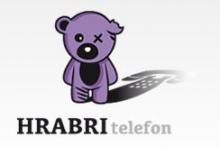 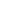 https://hrabritelefon.hr/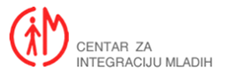 https://cim.org.rs/en/​​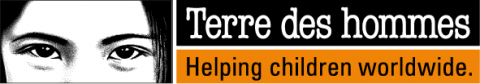 https://www.tdh.ch/en       ​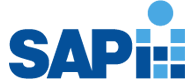 https://sapibg.org/en
 Sažetak metoda za olakšavanje aktivnosti u kontekstu COVID-19:
Video-konferencije: Ako su deca unapred obaveštena o materijalima koji će im biti potrebni, grupni video pozivi na platformama kao što je Zoom mogu poslužiti kao bezbedno mesto za održavanje grupnih aktivnosti i diskusija. Umesto rada u malim grupama mogu se koristiti prostorije za manje sastanke, pod uslovom da imate dovoljno facilitatora za nadgledanje i podršku prostorija za manje sastanke.  Istražite mogućnost proširenja onlajn bele table za aktivnosti koje uključuju crteže, mape i razmenu ideja.  Napravite virtuelni krug da biste ponovo stvorili fizički prostor na virtuelnom sastanku, podstakli učešće i dali ritam. Podelite dokument sa svim učesnicima na zajedničkom ekranu koji ima sliku kruga sa imenom svakog učesnika da biste videli pored koga svaka osoba „sedi“. Omogućite otvaranje krugova ili aktivnosti zasnovanih na drugom krugu koristeći vizuelni prikaz. Pametni telefon pomoću bezbedne platforme društvenih medija: Pošaljite deci tekst sa uputstvom za aktivnost. Zamolite ih da sami pripreme kolaž i pošalju njegovu fotografiju u grupno ćaskanje, na primer, WhatsApp. Kao facilitator ćaskanja, zamolite decu da objave svoja razmišljanja i ideje o svom radu. Postavite istraživačka pitanja i ohrabrite decu da zajedno formulišu jasnu viziju projekta. Pošaljite deci poruku u kojoj im čestitate na uspehu. Ako koristite WhatsApp za komunikaciju sa decom, uverite se da se pridržavate bezbednosnih protokola.Kod kuće bez interneta: Zajednički kreirajte pakete za pregled aktivnosti koji se mogu poslati poštom/bezbedno u domove mladih ljudi (sa poštarinom za slanje nazad ili na pogodnu lokaciju za odlaganje). Ako mladi ljudi imaju pristup telefonima, možete voditi telefonske razgovore sa svojim učesnicima o njihovom angažovanju vezanom za materijale za aktivnosti. Šta je uključeno u Modul 1: Istraživanje društvenih i rodnih normi u školiList sa savetima 1.1: Istraživanje društvenih i rodnih normi Aktivnost 1: Sastavljanje Sporazuma o normamaList sa savetima 1.2: Identifikovanje i rušenje štetnih društvenih i rodnih normiAktivnost 2: Saglasan ili nesaglasan: Istraživanje normi vezanih za nasilje nad decom Aktivnost 3: Mapiranje tela: Istraživanje pozitivnih i štetnih normi Aktivnost 4: Rodne kutije
Vreme za razmišljanje:Odvojite trenutak da mladi ljudi iznesu ono što misle da su zajedničke društvene norme u njihovoj zajednici ili zemlji. Napišite ideje na papiru za tablu u prednjem delu prostorije.  

Vreme za razmišljanje: 
Pitajte mlade ljude šta misle koje su zajedničke društvene norme u njihovoj školi? Šta misle kako su nastale? I kako nastavljaju da postoje?
Vreme za razmišljanje: 
Šta mislite, za koga bi većina ljudi u vašoj školi rekla da su referentne grupe? Zašto to mislite?Vreme za razmišljanje: 
Možete li se setiti uobičajenih rodnih normi u svojoj školi? Pokušajte da se setite 2-3 za mlade ljude svakog pola.
Šta smo naučili iz akademske literature?Srbija UNICEF u Srbiji (2017.) pokazao je da se nasilje često koristi u disciplini, naročito nad mlađom decom. U školama su nasilje primenjivali i školsko osoblje i vršnjaci. Maltretiranje je takođe bilo uobičajeno. 44% učenika doživelo je vršnjačko nasilje, a od čega je jedna trećina bilo fizičko nasilje (UNICEF Srbija, 2017). Psihološko zlostavljanje je bilo češće među dečacima, a 37% srpskih učenika reklo je da je trpelo psihološko zlostavljanje u detinjstvu i u školskom životu (SZO, 2015). UNICEF Srbija (2017.) takođe je primetio da je školskom osoblju potrebna veća podrška i standardne procedure za identifikaciju i rešavanje slučajeva nasilja.RumunijaU Rumuniji je 22% dece i mladih ljudi pretilo prebijanjem drugom detetu, 16% je već pretuklo, a 30% lagano udarilo drugo dete (Save the Children Romania, 2016). Fizičko zlostavljanje dece i mladih uglavnom se dešavalo u učionicama, hodnicima, školskim dvorištima ili svlačionicama. Posmatrajući posledicu koji je ovo imalo na mlade ljude, u urbanim sredinama, 28% učenika je zbog nasilja osećalo zabrinutost zbog odlaska u školu (Cristian, 2014). Psihološko ili verbalno zlostavljanje bilo je još češće, naročito kod starije dece koja maltretiraju mlađu (Cosma, 2014). Još jedna opasnost koja je izazivala zabrinutost u Rumuniji je rizik od trgovine decom ili seksualne eksploatacije, naročito devojčica (ECPAT, 2006).HrvatskaU Hrvatskoj je 73% dece i mladih ljudi doživelo neki oblik psihološkog nasilja tokom svog života ili školovanja (BECAN Hrvatska, 2012). 11% dece i mladih ljudi uzrasta između 11 i 16 godina doživelo je neki oblik seksualnog zlostavljanja tokom detinjstva, naročito devojčice (Ajduković, et al., 2010). Najčešći počinitelji seksualnog nasilja su muška deca/adolescenti ili odrasli muškarci (BECAN Hrvatska, 2012).BugarskaSvake godine u Bugarskoj, UNICEF (2016) primi oko 4200 prijava nasilja nad decom i mladim ljudima u školama i 3500 prijava nasilja u zajednici. Više od dve trećine roditelja odobrava primenu „razumnog nasilja“ za disciplinovanje (UNICEF, 2016). Takođe je izražena zabrinutost zbog odbacivanja vršnjaka, što izaziva više usamljenosti, anksioznosti i uznemirenosti (Valkov i Lavrentsova, 2019). Sa druge strane, 26% učenika ima sukob sa nastavnicima zbog discipline, što povećava rizik od napuštanja škole (Valkov i Lavrentsova, 2019). Za više informacija:  https://vvv.unicef.org/bulgaria/ Vreme za razmišljanje: 
Teško je saznati koliko je uobičajeno da mladi doživljavaju nasilje. Takođe je važno zapamtiti da se društva mogu menjati i da se zaista i menjaju, jer je promena ono što mi ljudi najbolje radimo. Zastanite za trenutak kao grupa i razgovarajte o tome kako se osećate kada čujete neke od ovih informacija. Ako je potrebno, uradite neke vežbe za podizanje raspoloženja grupe. 
Vreme za razmišljanje:Budite znatiželjni i postavljajte pitanjaRazmislite o najvažnijim delovima društvenih normi, na primer:Koje društvene norme, ako ih ima, postoje za određeno ponašanje?Ko su najuticajnije referentne grupe za određenu društvenu normu?Koje se društvene sankcije predviđaju za odstupanje od norme? (CARE, 2017., str. 6). Pitajte šta održava norme da postoje.  Na primer, pitajte kakve pretpostavke ljudi imaju, na primer, da li pretpostavljaju:Devojčice ili dečaci se ponašaju na određeni načinMladi ljudi su nemoćniDa ljudi određene rase, religije ili kulture veruju ili deluju na određeni načinDa je nasilje delotvornoDa nema načina da se promeni nasilje.Može li se osporiti neka od ovih pretpostavki?Pitajte, „koje su neke od pozitivnih stvari koje se dešavaju u vašoj školi i koje podržavaju mlade ljude da budu saslušani, da osećaju da pripadaju, da se osećaju prijatno u vašem prostoru?“Šta je uključeno u Modul 2: Istraživanje sopstvenog konteksta: Norme, nasilje i školeList sa savetima 2.1: Norme, nasilje i školeAktivnost 5: Mapiranje mreže: Ko i kako utiče na nas?Aktivnost 6: Klupko prediva: Mreža društva Vreme za razmišljanje: 
Provedite neko vreme zajedno razgovarajući o društvenim i rodnim normama o nasilju u vašoj školi. Zamolite mlade ljude da iznesu svoja razmišljanja i ideje o tome šta su ove norme. Napišite ideje na papiru tako da mladi ljudi počnu da shvataju i diskutuju o normama nasilja u svojoj školi. Možda biste čak želeli da razbijete norme u navedene grupe - maltretiranje dece, nasilje nad mladim ljudima, seksualno nasilje, ili održite sesiju razmene ideja, a zatim grupišete norme.Šta obuhvata Modul 3: Kreiranje promene: Promena društvenih i rodnih normi u našoj školiList sa savetima 3.1: Šta možemo učiniti da transformišemo društvene i rodne norme u našoj školi? Aktivnost 7: Podržavajuće norme: Kolaži vizije Aktivnost 8: Hajde da ispitamo kako možemo da promenimo normeAktivnost 9: Stvaranje bezbednog prostoraAktivnost 10: Osmisliti i sprovesti Plan sigurne školeIdeje za sprovođenje vaše vizije na kreativan način (Adaptirano od Equitas, n.d.): Umetnost:  grafiti, pozorište, muzika, poezijaAV (audio -vizuelni):  film, filmovi sa mobilnog telefona, fotografija, podkastoviŠtampa:  brošure, posteri, časopisiDigitalno:  blogovi, vlogovi, društveni mediji, video igreDogađaji:  sportski turnir, forum mladih, zajednički roštilj, izložba fotografija, konferencijeRadionice:  obuke, poduke, razmena veštinaKampanje:  peticije, medijska kampanja, glasanjeMentorstvo:  uzori, mentori mladima, međugeneracijsko mentorstvoSavezi:  okupljanje saveznika, mreža, sastanak sa ključnim učesnicimaŠta je uključeno u Modul 4: Napredovanje: Zacrtavanje promene društvenih normi u budućnostList sa savetima 4.1: Za promenu društvene norme potrebno je vreme: Kako istrajatiAktivnost 11: Ruža, pupoljak, trnAktivnost 12: Proslavite i podelite sa svojom školomVreme za razmišljanje: 
Šta je najzanimljivije što ste naučili o društvenim normama? Šta vas je najviše iznenadilo?
Obrazac dokumentacije modula Obrazac dokumentacije modula Obrazac dokumentacije modula Naziv škole:Datum i vreme: Ime zapisničara: Ime facilitatora: Ime odraslog saveznika: Broj učesnika: (Uključuje pol i uzrast) Razmišljanja o aktivnosti Molimo vas da se postarate da, kad god je moguće, zabeležite citate, reči ili priče koje koriste učesnici. Razmišljanja o aktivnosti Molimo vas da se postarate da, kad god je moguće, zabeležite citate, reči ili priče koje koriste učesnici. Razmišljanja o aktivnosti Molimo vas da se postarate da, kad god je moguće, zabeležite citate, reči ili priče koje koriste učesnici.Naziv i modul:Naziv i modul:Izdvajamo:
Koja najvažnija stvar za grupu se dogodila tokom ovog modula? Molimo opišite sve ključne tačke koje mislite da bi trebalo razmotriti u vezi sa promenama društvenih i rodnih normi.Ako postoji nešto specifično u vezi sa uzrastom, polom, sposobnošću ili raznolikošću, molimo imajte to na umu. Izdvajamo:
Koja najvažnija stvar za grupu se dogodila tokom ovog modula? Molimo opišite sve ključne tačke koje mislite da bi trebalo razmotriti u vezi sa promenama društvenih i rodnih normi.Ako postoji nešto specifično u vezi sa uzrastom, polom, sposobnošću ili raznolikošću, molimo imajte to na umu. Dodatni komentari, naučene lekcije ili oblasti za dalje praćenje?Dodatni komentari, naučene lekcije ili oblasti za dalje praćenje?Pristanak zasnovan na obaveštenosti i decaRavnoteža između načela učešća dece i načela najboljeg interesa: Načela učešća dece, koja naglašavaju važnost pružanja mogućnosti deci i adolescentima da izraze svoje mišljenje „moraju biti uravnotežena sa zaštitom njihovih najboljih interesa, bezbednosti i dobrobiti." Moramo se uvek zaštititi od nanošenja potencijalne štete njihovim uključivanjem u proces prikupljanja podataka.Što se tiče odraslih osoba, traženje saglasnosti od dece i mladih ljudi uključuje niz načela, „saglasnost“:Uključuje eksplicitnu radnjumora biti zasnovana na obaveštenostimora se dati dobrovoljnomora biti podložna pregovaranju (uključujući mogućnost da je povučete u svakom trenutku)Pristanak roditelja ili staratelja i deteta zasnovan na obaveštenosti Ako su deca mlađa od zakonskog uzrasta, potrebna je dozvola njihovih roditelja ili zakonskih staratelja, odnosno osoba koja je odgovorna za dete (uža porodica, zakonski zastupnik ili druga poznata treća strana ili blizak rođak). U ovom slučaju, preporučljivo je saznati šta nacionalno zakonodavstvo predviđa za odraslo doba (npr. u nekim kontekstima pojedinci se smatraju odraslim osobama, pa su stoga odgovorni, u uzrastu od 15 ili 16 godina); Od faze planiranja prikupljanja podataka, roditelji i staratelji moraju biti obavešteni, a verovatno i uvereni, kako bi prevazišli otpore. To ne znači da je dete/učesnik isključeno iz pregovora. Moramo tražiti i pristanak dece zasnovan na obaveštenosti. Terminima koji su njima lako razumljivi, deci se takođe moraju dati objašnjenja o cilju studije, metodima i postupcima, temama, za šta će se podaci koristiti i kako će se njima upravljati, o važnosti njihovog učešća i merama poverljivosti. Procedure pristanka zasnovanog na obaveštenosti treba prilagoditi emocionalnoj i kognitivnoj situaciji deteta:Emocionalna i kognitivna zrelost dece, „sposobnost donošenja i razumevanja odluka razvija se dok odrastaju. Moraju imati priliku da izraze stavove i naprave izbor na način koji je primeren njihovom razumevanju ”(...) Mora im biti omogućeno da donesu nezavisnu odluku bez ikakvog pritiska”. Kada radite sa decom, nemojte koristiti naučni ili formalni žargon, već pokušajte da svoje ideje prevedete u vrlo jednostavne izraze. Ne ustručavajte se da se oslonite na inovativne metode informisanja dece (fotografije, crteži). Pomaže da im tražite da vam ponove sopstvenim rečima ono što ste im rekli, kako biste bili sigurni da su razumeli. Moraju shvatiti da, što se tiče odraslih osoba deca mogu da se povuku iz istraživanja u svakom trenutku. „U ovom poslednjem smislu, „pristanak zasnovan na obaveštenosti“ možda bi bolje glasio „nepristanak zasnovan na obaveštenosti“. Učesnike ne treba nagovarati, ubeđivati ili zastrašivati da bi dali saglasnost. NE znači NE! „Budite veoma oprezni: „priroda odnosa moći između odraslih osoba i dece je takva da može biti teško utvrditi da li je dečji pristanak dat slobodno... Deca se potencijalno mogu osećati ograničeno ili osnaženo pristankom ili nepristankom roditelja“. Postupak može biti sledeći:Predstavite sekao osoba, ne kao status, uloga ili funkcija;Objasnite svrhu studije;Obavestite decu o važnosti/relevantnosti studije;Obavestite decu o načinu na koji će biti uključena, koliko će im vremena oduzeti i kako će se obezbediti poverljivost; Obavestite decu koje vrste informacija bi se prikupljale, kako će se prikupljati i kako će se koristiti;Postarajte se da deca zaista razumeju ono šta ste im rekli tako što ćete ih zamoliti da ponove ono šta ste im rekli;Dajte deci vremena da postave pitanja ili izraze zabrinutost; Slušajte decu;Uverite se da deca znaju da u svakom trenutku mogu prestati da učestvuju u istraživanju;Neka deca razumeju da ne dajete nikakva obećanja o poboljšanju njihovih uslova života.Posebne situacije i izazovi: Od suštinskog je značaja održavanje ovih etičkih standarda u situacijama kada radimo sa decom bez pratnje i adolescentima bez roditelja ili staratelja ili onima koji nisu zaštićeni efikasnim pravnim sistemom zbog toga što su u pokretu, imaju izbeglički status ili su društveno marginalizovani. Kada dete ili adolescent nemaju zakonski odgovornu odraslu osobu koja bi se brinula o njihovim interesima, kada žive u okolnostima oružanih sukoba, teškog siromaštva, gladi, „oni se suočavaju sa povećanim rizikom bez garantovane bezbednosti. U takvim okolnostima, istražni timovi moraju biti izuzetno osetljivi na prirodu svojih aktivnosti i postaviti pitanje da li je prikladno kontaktirati decu. Od ključnog značaja je da primarni faktor u odlučivanju o učešću dece u istraživanju budu najbolji interesi svakog pojedinog deteta. Ne zaboravite: traženje pristanka zasnovanog na obaveštenosti je pitanje etike, zakonitosti i prava.Pitanja:Kako načelno postupati pri prikupljanju podataka od dece u pritvorskim centrima? Ko je zakonski staratelj: roditelji ili organ nadležan za upravljanje pritvorskim centrima? Kako ste postupili poslednji put kada ste intervjuisali decu bez pratnje? Kako se osećate kada tražite od mladih/dece da formalno potpišu pisani obrazac izjave o pristanku zasnovanom na obaveštenosti? Zar to nije moglo izazvati sumnju? razbiti poverenje? Treba li uvek tražiti od ispitanika da potpišu obrazac? Molimo vas da uzmete u obzir sledeće kriterijume/okolnosti u svetlu vašeg radnog okruženja: Birokratski represivno političko okruženje nivo pismenosti učesnika Postojanost usmene kulture - postupci i nepoverenje u pisani postupak Pravni okvir…Ne ustručavajte da postavite pitanje stručnjaku za Tdh CPiE, poprečnoj zaštiti, kontakt osobi za posebne programe zaštite, odeljenju Tdh za pitanja i odgovore ili odeljenju za rizik.Puno ime učenika/deteta Škola/opštinaPolRazred Nacionalnost (etnička pripadnost)Obrazovni asistent Puno ime roditeljaAktivnostBroj l.k.Datum aktivnostiKontakt brojRaspored aktivnosti 